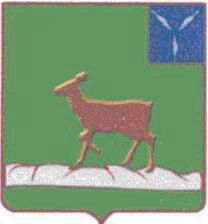 ИВАНТЕЕВСКОЕ РАЙОННОЕ СОБРАНИЕИВАНТЕЕВСКОГО МУНИЦИПАЛЬНОГО РАЙОНАСАРАТОВСКОЙ ОБЛАСТИВторое заседание РЕШЕНИЕ №13от 27 октября 2021 годас. ИвантеевкаО внесении изменений и дополненийв решение районного Собрания от 15 декабря 2020 года № 44«О бюджете Ивантеевского муниципального района на 2021 год и на плановый период 2022 и 2023 годов»На основании статьи 19 Устава Ивантеевского  муниципального района Ивантеевское  районное Собрание РЕШИЛО:  1. Внести в решение Ивантеевского районного Собрания  от 15 декабря 2020 года № 44 «О бюджете Ивантеевского муниципального района на 2021 год и на плановый период 2022 и 2023 годов» с учетом изменений от 26 февраля 2021 года № 9, от 28 апреля 2021 года № 18, от 26 мая 2021 года № 21, от 28 июля 2021 года № 31, от 10 сентября №38  следующие изменения и дополнения:1.2. В пункте 1:в части 1: в подпункте 1 цифру «495332,7» заменить цифрой «544159,4»;в подпункте 2 цифру «492726,9» заменить цифрой «548539»; подпункт 3 изложить в новой редакции: «дефицит в сумме 4379,6 тыс. рублей или 3,7 % от объема доходов бюджета муниципального района без учета утвержденного объема безвозмездных поступлений»;».1.3. В пункте 7:в части 2: цифру «4191,5»заменить цифрой «4422,4».1.3. Приложения 1,8,9,10,14 изложить в следующей редакции (прилагаются).2. Настоящее решение разместить на официальном сайте администрации Ивантеевского муниципального района Саратовской области в сети Интернет (ivanteevka.sarmo.ru) и обнародовать в районном муниципальном учреждении культуры «Ивантеевская межпоселенческая центральная библиотека» и сельских филиалах.3. Контроль за выполнением решения возложить на председателя постоянной комиссии по бюджетно-финансовой политике, экономическому развитию района Демидова А.А.4. Настоящее решение вступает  в силу с момента его опубликования (обнародования).Председатель Ивантеевскогорайонного Собрания  	                                                                   А.М. НелинГлава Ивантеевского муниципального района Саратовской области                                                                      В.В. Басов   Приложение №1 к решению районного Собранияот 27.10.2021 г. №13 «О внесении изменений и дополненийв решение районного Собрания от 15 декабря 2020 года № 44«О бюджете Ивантеевского муниципального района на 2021 год и на плановый период 2022 и 2023 годов» Безвозмездные поступления в бюджет Ивантеевского муниципального района на 2021 год и на плановый период 2022 и 2023 годов    тыс. руб.Председатель Ивантеевскогорайонного Собрания  	                                                                    А.М. НелинГлава Ивантеевского муниципального района Саратовской области                                                                           В.В. Басов     Приложение № 8 к решению районного Собранияот 27.10.2021 г. №13 «О внесении изменений и дополненийв решение районного Собрания от 15 декабря 2020 года № 44«О бюджете Ивантеевского муниципального района на 2021 год и на плановый период 2022 и 2023 годов»Ведомственная структура расходов бюджета Ивантеевского муниципального района на 2021 год и на плановый период 2022 и 2023 годовтыс. руб.Председатель Ивантеевскогорайонного Собрания  	                                                                     А.М. НелинГлава Ивантеевского муниципального района Саратовской области                                                                         В.В. Басов                                                                  Приложение № 9 к решению районного Собранияот 27.10.2021 г. №13 «О внесении изменений и дополненийв решение районного Собрания от 15 декабря 2020 года № 44«О бюджете Ивантеевского муниципального района на 2021 год и на плановый период 2022 и 2023 годов»Распределение бюджетных ассигнований бюджета Ивантеевского муниципального района на 2021 год  и на плановый период 2022 и 2023 годов по разделам, подразделам, целевым статьям (муниципальным программам района и непрограммным направлениям деятельности), группам видов расходов классификации расходов бюджета муниципального районатыс. руб.Председатель Ивантеевскогорайонного Собрания  	                                                                    А.М. НелинГлава Ивантеевского муниципального района Саратовской области                                                                          В.В. Басов  Приложение № 10 к решению районного Собранияот 27.10.2021 г. №13 «О внесении изменений и дополненийв решение районного Собрания от 15 декабря 2020 года № 44«О бюджете Ивантеевского муниципального района на 2021 год и на плановый период 2022 и 2023 годов»Распределение бюджетных ассигнований бюджета Ивантеевского муниципального района на 2021 год и на плановый период 2022 и 2023 годов по целевым статьям (муниципальным программам района и не программным направлениям деятельности), группам видов расходов  классификации расходов бюджета муниципального района тыс. руб.Председатель Ивантеевскогорайонного Собрания  	                                                                    	А.М. НелинГлава Ивантеевского муниципального района Саратовской области                                                                               В.В. Басов                                                                Приложение № 14 к решению районного Собранияот 27.10.2021 г. №13 «О внесении изменений и дополненийв решение районного Собрания от 15 декабря 2020 года № 44«О бюджете Ивантеевского муниципального района на 2021 год и на плановый период 2022 и 2023 годов»Источники внутреннего финансированиядефицита бюджета Ивантеевского муниципального района  на 2021 год и на плановый период 2022 и 2023 годовтыс. руб.                           Председатель Ивантеевскогорайонного Собрания  	                                                                   А.М. НелинГлава Ивантеевского муниципального района Саратовской области                                                                               В.В. Басов  Код бюджетной классификацииНаименование доходов2021 год2022 год2023 год2 00 00000 00 0000 000Безвозмездные поступления424825,0231281,6240015,62 02 00000 00 0000 000Безвозмездные поступления от других бюджетов бюджетной системы Российской Федерации421260,4231281,6240015,62 02 10000 00 0000 000Дотации бюджетам бюджетной системы Российской Федерации64197,610844,72 02 15001 00 0000 150Дотации  на выравнивание  бюджетной обеспеченности8687,010844,72 02 15001 05 0000 150Дотации бюджетам муниципальных районов на выравнивание бюджетной обеспеченности из бюджета субъекта Российской Федерации 8687,010844,72 02 15002 00 0000 150Дотации бюджетам на поддержку мер по обеспечению сбалансированности бюджетов49371,42 02 15002 05 0000 150Дотации бюджетам муниципальных районов на поддержку мер по обеспечению сбалансированности бюджетов 49371,42 02 19999 00 0000 150Прочие дотации бюджетам6139,22 02 19999 05 0000 150Прочие дотации бюджетам муниципальных районов6139,22 02 20 000 00 0000 150Субсидии бюджетам субъектов Российской Федерации и муниципальных образований 109164,742272,356798,8 202 29999 05 0078 150Субсидии бюджетам муниципальных районов области  на обеспечение сохранения достигнутых показателей повышения оплаты труда отдельных категорий работников бюджетной сферы16836,314710,914710,9 202 29999 05 0107 150Субсидии бюджетам муниципальных районов области на выравнивание возможностей местных бюджетов по обеспечению образовательной деятельности муниципальных общеобразовательных учреждений0,06454,86454,82 02 25304 05 0000 150Субсидии бюджетам муниципальных районов на организацию бесплатного горячего питания обучающихся, получающих начальное общее образование в государственных и муниципальных образовательных организациях5816,76175,56065,6 202 25097 05 0000 150Субсидии бюджетам муниципальных районов на создание в общеобразовательных организациях, расположенных в сельской местности и малых городах, условий для занятий физической культурой и спортом1187,51349,2 202 25519 05 0000 150Субсидии бюджетам муниципальных районов  на поддержку отрасли культуры111,6 202 25467 05 0000 150Субсидии бюджетам муниципальных районов  на обеспечение развития и укрепления материально-технической базы домов культуры в населенных пунктах с числом жителей до 50 тысяч человек2478,0 202 25169 05 0000 150Субсидии бюджетам муниципальных районов на создание (обновление) материально-технической базы для реализации основных и дополнительных общеобразовательных программ цифрового и гуманитарного профилей в общеобразовательных организациях, расположенных в сельской местности и малых городах3137,53137,53137,0202 25210 05 0000 150Субсидии бюджетам муниципальных районов на внедрение целевой модели цифровой образовательной среды в общеобразовательных организациях и профессиональных образовательных организациях15675,8 202 25576 05 0000 150Субсидии бюджетам муниципальных районов на обеспечение комплексного развития сельских территорий608,8469,5 202 25491 05 0000 150Субсидии бюджетам муниципальных районов на создание новых мест в образовательных организациях различных типов для реализации дополнительных общеразвивающих программ всех направлений160,071,02 02 29001 05 0000 150Субсидии бюджетам муниципальных районов за счет средств резервного фонда Правительства Российской Федерации67696,32 02 29999 05 0108 150Субсидии бюджетам муниципальных районов на обеспечение условий для функционирования центров образования естественно-научной и технологической направленностей в общеобразовательных организациях1260,34604,34604,32 02 29999 05 0111 150Субсидии бюджетам муниципальных районов на обеспечение условий для внедрения  цифровой образовательной среды в общеобразовательных организациях538,62 02 29999 05 0087 150Субсидии бюджетам муниципальных районов области на обеспечение условий для создания центров образования цифрового и гуманитарного профилей5071,35071,35071,3202 29999 05 0116 150Субсидии бюджетам муниципальных районов на реализацию проектов комплексного развития сельских территорий ведомственного проекта "Современный облик сельских территорий"5569,2Субвенции бюджетам субъектов Российской Федерации и муниципальных образований.231015,5175123,6175175,82 02 30024 05 0001 150Субвенции бюджетам муниципальных районов области  на финансовое обеспечение образовательной деятельности муниципальных общеобразовательных  учреждений171871,1122752,2122752,22 02 30024 05 0003 150Субвенции бюджетам муниципальных районов области на осуществление органами местного самоуправления государственных полномочий по созданию и организации деятельности комиссий по делам несовершеннолетних и защите их прав310,3310,3310,32 02 30024 05 0007 150Субвенция бюджетам  муниципальных районов области на исполнение государственных  полномочий по расчету и предоставлению дотаций поселениям697,2723,3744,7202 30024 05 0008 150Субвенции бюджетам муниципальных районов области на осуществление органами местного самоуправления государственных полномочий по образованию и обеспечению деятельности административных комиссий, определению перечня должностных лиц, уполномоченных составлять протоколы об административных правонарушениях310,3310,3310,32 02 30024 05 0009 150Субвенции бюджетам муниципальных районов на осуществление органами местного самоуправления отдельных государственных полномочий по осуществлению деятельности по опеке и попечительству в отношении несовершеннолетних граждан  в части расходов на оплату труда, уплату страховых взносов по обязательному социальному страхованию в государственные внебюджетные фонды Российской Федерации,  обеспечение деятельности штатных работников310,3310,3310,32 02 30024 05 0010 150Субвенции бюджетам муниципальных районов области на осуществление органами местногосамоуправления государственных полномочий по организации предоставления гражданам субсидий на оплату жилого помещения и коммунальных услуг310,3310,3310,32 02 30024 05 0011 150Субвенции бюджетам муниципальных районов области на осуществление органами местного самоуправления отдельных государственных полномочий по осуществлению деятельности по опеке и попечительству в отношении совершеннолетних граждан310,3310,3310,32 02 30024 05 0012 150Субвенции бюджетам муниципальных районов области на осуществление органами местного самоуправления государственных полномочий по организации предоставления компенсации родительской платы  за присмотр и уход за детьми в образовательных организациях, реализующих основную общеобразовательную программу дошкольного образования134,3148,1152,82 02 30024 05 0014 150Субвенции бюджетам муниципальных районов области на компенсацию родительской платы за присмотр и уход за детьми  в образовательных организациях, реализующих основную общеобразовательную программу дошкольного образования2711,63045,83045,82 02 30024 05 0015 150Субвенции бюджетам муниципальных районов области на осуществление органами местного самоуправления отдельных государственных  полномочий по государственному управлению охраной труда310,3310,3310,32 02 30024 05 0016 150Субвенции бюджетам муниципальных районов области  на осуществление органами местного самоуправления   государственных полномочий по предоставлению гражданам субсидий на оплату жилого помещения и коммунальных услуг506,2528,0550,22 02 30024 05 0027 150Субвенции бюджетам муниципальных районов области на предоставление питания отдельным категориям обучающихся в муниципальных образовательных организациях, реализующих образовательные программы начального общего, основного общего и среднего общего образования2995,92995,92995,92 02 30024 05 0028 150Субвенции бюджетам муниципальных районов области на частичное финансирование расходов на присмотр и уход за детьми дошкольного возраста в муниципальных образовательных организациях, реализующих основную общеобразовательную программу дошкольного образования992,5992,5992,52 02 30024 05 0029 150Субвенции бюджетам муниципальных районов области на осуществление органами местного самоуправления государственных полномочий по организации предоставления питания отдельным категориям обучающихся в муниципальных образовательных организациях, реализующих образовательные программы начального общего, основного общего и среднего общего образования, и частичному финансированию расходов на присмотр и уход за детьми дошкольного возраста в муниципальных образовательных организациях, реализующих основную общеобразовательную программу дошкольного образования107,7111,2115,12 02 30024 05 0037 150Субвенции бюджетам муниципальных районов области  на финансовое обеспечение образовательной деятельности муниципальных дошкольных  образовательных  организаций36326,229343,029343,02 02 30024 05 0043 150Субвенции бюджетам муниципальных районов области  на осуществление органами местного самоуправления отдельных государственных полномочий по организации проведения мероприятий при осуществлении деятельности по обращению с животными без владельцев461,4538,4538,42 02 35303 05 0000 150Субвенции бюджетам муниципальных районов на ежемесячное денежное вознаграждение за классное руководство педагогическим работникам государственных и муниципальных общеобразовательных организаций12083,412083,412083,42 02 35469 05 0000 150Субвенции бюджетам муниципальных районов на проведение Всероссийской переписи населения 2020 года263,62 02 35120 05 0000150Субвенции бюджетам муниципальных районов области  на осуществление органами местного самоуправления отдельных государственных  полномочий по составлению (изменению) списков кандидатов в присяжные заседатели федеральных судов общей юрисдикции в Российской Федерации2,6 2 02 40000 00 0000 150Иные межбюджетные трансферты16882,63105,08105,0 2 02 40014 05 0000 150Межбюджетные трансферты, передаваемые бюджетам муниципальных районов из бюджетов поселений на осуществление части полномочий по решению вопросов местного значения в соответствии с заключенными соглашениями3105,03105,03105,02 02 49999 05 0006 150Межбюджетные трансферты за счет средств, выделяемых из резервного фонда Правительства Саратовской области, на  оснащение и укрепление материально-технической базы образовательных организаций 2244,02 02 49999 05 0020 150Межбюджетные трансферты, передаваемые бюджетам муниципальных районов области на осуществление мероприятий в области энергосбережения и повышения энергетической эффективности5950,05000,02 02 49999 05 0006 150Межбюджетные трансферты, передаваемые бюджетам муниципальных районов области за счет средств резервного фонда Правительства Саратовской области50,02 02 49999 05 0015 150Межбюджетные трансферты, передаваемые бюджетам муниципальных районов области на размещение социально значимой информации в печатных средствах массовой информации, учрежденных органами местного самоуправления499,72 02 49999 05 0044 150Межбюджетные трансферты, передаваемые бюджетам муниципальных районов области на благоустройство территорий общеобразовательных учреждений1200,02 02 49999 05 0048 150Межбюджетные трансферты, передаваемые бюджетам муниципальных районов области на оснащение и укрепление материально-технической базы образовательных организаций (за счет средств дотации)2244,02 02 49999 05 0054 150Межбюджетные трансферты, передаваемые бюджетам муниципальных районов области на достижение надлежащего уровня оплаты труда в органах местного самоуправления1589,92 07 00000 00 0000 150Прочие безвозмездные поступления3613,12 07 05030 05 0000 150Прочие безвозмездные поступления в бюджеты муниципальных районов3613,12 19 00000 00 0000 150Возврат остатков субсидий, субвенций и иных межбюджетных трансфертов, имеющих целевое назначение, прошлых лет -48,52 19 25064 05 0000 150Возврат остатков субсидий  на государственную поддержку малого и среднего предпринимательства, включая крестьянские (фермерские ) хозяйства из бюджетов муниципальных районов-48,5ИТОГО424825,0231281,6240015,6НаименованиеКодРазделПод-разделЦелевая статьяВид расходов2021               План2022                  План2023                 План123456789Отдел культуры и кино администрации Ивантеевского муниципального района05763 633,234 194,430 189,9КУЛЬТУРА, КИНЕМАТОГРАФИЯ0570863 633,234 194,430 189,9Культура057080154 509,029 955,726 667,4Муниципальная программа «Развитие культуры  Ивантеевского муниципального района »0570801820000000054 509,029 955,726 667,4Подпрограмма «Развитие библиотечно-информационного обслуживания населения»0570801821000000012 993,28 075,07 262,6Основное мероприятие "Оказание муниципальных услуг населению библиотеками района"057080182101000008 078,93 944,63 139,4Расходы на выполнение муниципальных заданий муниципальными бюджетами и автономными учреждениями057080182101041008 078,93 944,63 139,4Предоставление субсидий бюджетным, автономным учреждениям и иным некоммерческим организациям057080182101041006008 078,93 944,63 139,4Основное мероприятие "Комплектование книжных фондов муниципальных общедоступных библиотек"05708018210200000140,738,431,2Государственная поддержка отрасли культуры (комплектование книжных фондов муниципальных общедоступных библиотек за счет средств резервного фонда Правительства Российской Федерации)057080182102L519F60,70,00,0Предоставление субсидий бюджетным, автономным учреждениям и иным некоммерческим организациям057080182102L519F60060,70,00,0Реализация основного мероприятия057080182102Z000080,038,431,2Предоставление субсидий бюджетным, автономным учреждениям и иным некоммерческим организациям057080182102Z000060080,038,431,2Основное мероприятие "Сохранение достигнутых показателей повышения оплаты труда отдельных категорий работников бюджетной сферы"057080182105000004 773,64 092,04 092,0Обеспечение сохранения достигнутых показателей повышения оплаты труда отдельных категорий работников бюджетной сферы057080182105725003 950,03 950,03 950,0Предоставление субсидий бюджетным, автономным учреждениям и иным некоммерческим организациям057080182105725006003 950,03 950,03 950,0Обеспечение сохранения достигнутых показателей повышения оплаты труда отдельных категорий работников бюджетной сферы(в части повышения оплаты труда отдельным категориям работников бюджетной сферы) (за счет средств дотации)0570801821057251Д615,90,00,0Предоставление субсидий бюджетным, автономным учреждениям и иным некоммерческим организациям0570801821057251Д600615,90,00,0Обеспечение сохранения достигнутых показателей повышения оплаты труда отдельных категорий работников бюджетной сферы
 за счет средств местного бюджета057080182105S2500142,0142,0142,0Предоставление субсидий бюджетным, автономным учреждениям и иным некоммерческим организациям057080182105S2500600142,0142,0142,0Обеспечение сохранения достигнутых показателей повышения оплаты труда отдельных категорий работников бюджетной сферы(в части повышения оплаты труда отдельным категориям работников бюджетной сферы с 1 июня 2020 года) за счет средств местного бюджета057080182105S251Д65,70,00,0Предоставление субсидий бюджетным, автономным учреждениям и иным некоммерческим организациям057080182105S251Д60065,70,00,0Подпрограмма« Развитие и организация культурного досуга, массового отдыха населения, народного и художественного творчества»0570801822000000041 515,821 880,719 404,8Основное мероприятие "Оказание муниципальных услуг населению культурно-досуговыми учреждениями (клубами)"0570801822010000026 590,212 299,69 880,1Расходы на выполнение муниципальных заданий муниципальными бюджетными и автономными учреждениями0570801822010410026 590,212 299,69 880,1Предоставление субсидий бюджетным, автономным учреждениям и иным некоммерческим организациям0570801822010410060026 590,212 299,69 880,1Основное мероприятие "Организация и проведение мероприятий, посвященных государственным, календарным праздникам, значимым событиям и памятным датам "05708018220200000330,0150,0121,8Реализация основного мероприятия057080182202Z0000330,0150,0121,8Предоставление субсидий бюджетным, автономным учреждениям и иным некоммерческим организациям057080182202Z0000600330,0150,0121,8Основное мероприятие "Укрепление материально-технической базы"057080182203000003 863,0150,0121,8Иные межбюджетные трансферты за счет средств, выделяемых из резервного фонда Правительства Саратовской0570801822037999050,00,00,0Предоставление субсидий бюджетным, автономным учреждениям и иным некоммерческим организациям0570801822037999060050,00,00,0Обеспечение развития и укрепления материально-технической базы домов культуры в населенных пунктах с числом жителей до 50 тысяч человек057080182203L46702 478,00,00,0Предоставление субсидий бюджетным, автономным учреждениям и иным некоммерческим организациям057080182203L46706002 478,00,00,0Реализация основного мероприятия057080182203Z00001 335,0150,0121,8Предоставление субсидий бюджетным, автономным учреждениям и иным некоммерческим организациям057080182203Z00006001 335,0150,0121,8Основное мероприятие "Сохранение достигнутых показателей повышения оплаты труда отдельных категорий работников бюджетной сферы"0570801822050000010 531,69 281,19 281,1Обеспечение сохранения достигнутых показателей повышения оплаты труда отдельных категорий работников бюджетной сферы057080182205725008 968,18 968,18 968,1Предоставление субсидий бюджетным, автономным учреждениям и иным некоммерческим организациям057080182205725006008 968,18 968,18 968,1Обеспечение сохранения  достигнутых показателей повышения оплаты труда отдельных категорий работников бюджетной сферы (в части повышения оплаты труда отдельным категориям работников бюджетной сферы) (за сче средств дотации)0570801822057251Д1 250,50,00,0Предоставление субсидий бюджетным, автономным учреждениям и иным некоммерческим организациям0570801822057251Д6001 250,50,00,0Обеспечение сохранения достигнутых показателей повышения оплаты труда отдельных категорий работников бюджетной сферы
 за счет средств местного бюджета057080182205S2500313,0313,0313,0Предоставление субсидий бюджетным, автономным учреждениям и иным некоммерческим организациям057080182205S2500600313,0313,0313,0Основное мероприятие "Мероприятия, направленные на энергосбережение и повышение энергетической эффективности использования энергетических ресурсов"05708018220700000150,00,00,0Реализация основного мероприятия057080182207Z0000150,00,00,0Предоставление субсидий бюджетным, автономным учреждениям и иным некоммерческим организациям057080182207Z0000600150,00,00,0Реализация муниципального проекта (программы) в целях выполнения задач федерального проекта "Творческие люди"0570801822A20000051,00,00,0Государственная поддержка отрасли культуры (государственная поддержка лучших работников сельских учреждений культуры)0570801822A25519451,00,00,0Предоставление субсидий бюджетным, автономным учреждениям и иным некоммерческим организациям0570801822A25519460051,00,00,0Другие вопросы в области культуры, кинематографии05708049 124,24 238,73 522,5Выполнение функций органами местного самоуправления05708049100000000900,0391,8318,4Обеспечение деятельности органов местного самоуправления05708049130000000900,0391,8318,4Расходы на обеспечение функций центрального аппарата05708049130002200900,0391,8318,4Расходы на выплаты персоналу в целях обеспечения выполнения функций государственными (муниципальными) органами, казенными учреждениями, органами управления государственными внебюджетными фондами05708049130002200100893,8390,6317,2Закупка товаров, работ и услуг для обеспечения государственных (муниципальных) нужд057080491300022002002,00,00,0Иные бюджетные ассигнования057080491300022008004,21,21,2Обеспечение деятельности учреждений (оказание муниципальных услуг, выполнение работ)057080493000000008 224,23 846,93 204,1Расходы на обеспечение деятельности муниципальных казенных учреждений057080493000042008 224,23 846,93 204,1Расходы на выплаты персоналу в целях обеспечения выполнения функций государственными (муниципальными) органами, казенными учреждениями, органами управления государственными внебюджетными фондами057080493000042001008 012,03 749,73 124,8Закупка товаров, работ и услуг для обеспечения государственных (муниципальных) нужд05708049300004200200210,096,078,1Иные бюджетные ассигнования057080493000042008002,21,21,2Управление образованием  администрации Ивантеевского муниципального района074380 225,0229 361,4243 648,9Образование07407377 512,8226 315,6240 603,1Дошкольное образование074070154 087,137 667,038 320,3Муниципальная программа «Развитие образования  Ивантеевского муниципального  района»0740701830000000054 082,637 667,038 320,3Подпрограмма «Развитие  системы дошкольного образования»0740701831000000054 082,637 667,038 320,3Основное мероприятие "Оказание муниципальной услуги по реализации основных общеобразовательных программ дошкольного образования "0740701831010000051 741,937 257,037 910,3Расходы на выполнение муниципальных заданий муниципальными и автономными учреждениями0740701831010410014 745,37 243,67 896,9Предоставление субсидий бюджетным, автономным учреждениям и иным некоммерческим организациям0740701831010410060014 745,37 243,67 896,9Финансовое обеспечение образовательной деятельности муниципальных дошкольных образовательных организаций0740701831017670036 326,229 343,029 343,0Предоставление субсидий бюджетным, автономным учреждениям и иным некоммерческим организациям0740701831017670060036 326,229 343,029 343,0Частичное финансирование расходов на присмотр и уход за детьми дошкольного возраста в муниципальных образовательных организациях, реализующих основную общеобразовательную программу дошкольного образования07407018310176900670,4670,4670,4Предоставление субсидий бюджетным, автономным учреждениям и иным некоммерческим организациям07407018310176900600670,4670,4670,4Основное мероприятие "Укрепление материально-технической базы" 074070183102000001 145,410,010,0Иные межбюджетные трансферты за счет средств , выделяемых из резервного фонда Правительства Саратовской области, на оснащение и укрепление материально-технической базы образовательных организаций07407018310279993487,00,00,0Предоставление субсидий бюджетным, автономным учреждениям и иным некоммерческим организациям07407018310279993600487,00,00,0Оснащение и укрепление материально-технической базы образовательных организаций (за счет средств дотации)07407018310279Г42487,00,00,0Предоставление субсидий бюджетным, автономным учреждениям и иным некоммерческим организациям07407018310279Г42600487,00,00,0Реализация основного мероприятия074070183102Z0000171,410,010,0Предоставление субсидий бюджетным, автономным учреждениям и иным некоммерческим организациям074070183102Z0000600171,410,010,0Основное мероприятие "Обеспечение условий безопасности объектов образовательных учреждений07407018310400000974,1400,0400,0Реализация основного мероприятия074070183104Z0000974,1400,0400,0Предоставление субсидий бюджетным, автономным учреждениям и иным некоммерческим организациям074070183104Z0000600974,1400,0400,0Основное мероприятие "Благоустройство территорий образовательных организаций"07407018310600000221,20,00,0Реализация основного мероприятия074070183106Z0000221,20,00,0Предоставление субсидий бюджетным, автономным учреждениям и иным некоммерческим организациям074070183106Z0000600221,20,00,0Расходы по исполнению отдельных обязательств074070199000000004,50,00,0Погашение просроченной кредиторской задолженности, в том числе по судам074070199100000004,50,00,0Погашение кредиторской задолженности прошлых лет за исключением обеспечения деятельности органов местного самоуправления074070199100943004,50,00,0Предоставление субсидий бюджетным, автономным учреждениям и иным некоммерческим организациям074070199100943006004,50,00,0Общее образование0740702289 888,9178 469,2193 034,8Муниципальная программа «Развитие образования  Ивантеевского муниципального  района»07407028300000000235 542,2178 469,2193 034,8Подпрограмма "Развитие системы общего образования"07407028320000000235 542,2178 469,2193 034,8Основное мероприятие "Оказание муниципальной услуги по реализации основных общеобразовательных программ начального общего, основного общего, среднего общего образования "07407028320100000191 028,1142 962,1137 772,9Расходы на выполнение муниципальных заданий муниципальными бюджетными и автономными учреждениями 0740702832010410018 775,613 233,48 044,2Предоставление субсидий бюджетным, автономным учреждениям и иным некоммерческим организациям0740702832010410060018 775,613 233,48 044,2Частичное финансирование расходов на присмотр и уход за детьми дошкольного возраста в муниципальных образовательных организациях, реализующих основную общеобразовательную программу дошкольного образования07407028320176900322,1322,1322,1Предоставление субсидий бюджетным, автономным учреждениям и иным некоммерческим организациям07407028320176900600322,1322,1322,1Финансовое обеспечение образовательной деятельности муниципальных общеобразовательных учреждений07407028320177000171 871,1122 752,2122 752,2Предоставление субсидий бюджетным, автономным учреждениям и иным некоммерческим организациям07407028320177000600171 871,1122 752,2122 752,2Выравнивание возможностей местных бюджетов по обеспечению образовательной деятельности муниципальных общеобразовательных учреждений за счет средств местного бюджета074070283201S111059,3199,6199,6Предоставление субсидий бюджетным, автономным учреждениям и иным некоммерческим организациям074070283201S111060059,3199,6199,6Основное мероприятие "Укрепление и развитие материально-технической базы"074070283202000004 933,240,040,0Иные межбюджетные трансферты за счет средств , выделяемых из резервного фонда Правительства Саратовской области, на оснащение и укрепление материально-технической базы образовательных организаций074070283202799931 757,00,00,0Предоставление субсидий бюджетным, автономным учреждениям и иным некоммерческим организациям074070283202799936001 757,00,00,0Оснащение и укрепление материально-технической базы образовательных организаций (за счет средств дотации)07407028320279Г421 757,00,00,0Предоставление субсидий бюджетным, автономным учреждениям и иным некоммерческим организациям07407028320279Г426001 757,00,00,0Реализация основного мероприятия074070283202Z00001 419,240,040,0Предоставление субсидий бюджетным, автономным учреждениям и иным некоммерческим организациям074070283202Z00006001 419,240,040,0Основное мероприятие "Обеспечение условий безопасности объектов образовательных учреждений"07407028320500000115,00,00,0Реализация основного мероприятия074070283205Z0000115,00,00,0Предоставление субсидий бюджетным, автономным учреждениям и иным некоммерческим организациям074070283205Z0000600115,00,00,0Основное мероприятие  "Мероприятия, направленные на энергосбережение и повышение энергетической эффективности использования энергетических ресурсов"074070283206000005 950,050,05 050,0Осуществление мероприятий в области энергосбережения и повышения энергетической эффективности07407028320679Б005 950,00,05 000,0Предоставление субсидий бюджетным, автономным учреждениям и иным некоммерческим организациям07407028320679Б006005 950,00,05 000,0Основное мероприятие ""Развитие кадрового потенциала системы общего образования"0740702832080000012 083,412 083,412 083,4Ежемесячное денежное вознаграждение за классное руководство педагогическим работникам государственных и муниципальных общеобразовательных организаций074070283208R303012 083,412 083,412 083,4Предоставление субсидий бюджетным, автономным учреждениям и иным некоммерческим организациям074070283208R303060012 083,412 083,412 083,4Основное мероприятие "Организация предоставления питания отдельным категориям обучающихся в муниципальных образовательных организациях, реализующих образовательные программы начального общего, основного общего и среднего общего образования»074070283209000008 812,69 171,49 061,5Предоставление питания отдельным категориям обучающихся в муниципальных общеобразовательных организациях, реализующих образовательные программы начального общего, основного общего и среднего общего образования074070283209772002 995,92 995,92 995,9Предоставление субсидий бюджетным, автономным учреждениям и иным некоммерческим организациям074070283209772006002 995,92 995,92 995,9Организация бесплатного горячего питания обучающихся, получающих начальное общее образование в муниципальных общеобразовательных организациях074070283209L30405 816,76 175,56 065,6Предоставление субсидий бюджетным, автономным учреждениям и иным некоммерческим организациям074070283209L30406005 816,76 175,56 065,6Основное мероприятие "Благоустройство территорий общеобразовательных организаций"074070283210000001 963,30,00,0Благоустройство территорий общеобразовательных учреждений074070283210755001 200,00,00,0Предоставление субсидий бюджетным, автономным учреждениям и иным некоммерческим организациям074070283210755006001 200,00,00,0Реализация основного мероприятия074070283210Z0000763,30,00,0Предоставление субсидий бюджетным, автономным учреждениям и иным некоммерческим организациям074070283210Z0000600763,30,00,0Реализация муниципального проекта (программы) в целях выполнения задач федерального проекта "Современная школа"0740702832E1000009 469,112 813,112 812,6Создание и обеспечение функционирования центров образования естественно-научной и технологической направленностей в общеобразовательных организациях, расположенных в сельской местности и малых городах0740702832E1516903 137,53 137,53 137,0Закупка товаров, работ и услуг для обеспечения государственных (муниципальных) нужд0740702832E1516902003 137,53 137,53 137,0Обеспечение условий для создания центров образования цифрового и гуманитарного профилей (в рамках достижения соответствующих результатов федерального проекта)0740702832E1U11305 071,35 071,35 071,3Предоставление субсидий бюджетным, автономным учреждениям и иным некоммерческим организациям0740702832E1U11306005 071,35 071,35 071,3Обеспечение условий для функционирования центров образования естественно-научной и технологической направленностей в общеобразовательных организациях ( в рамках достижений соответствующих результатов федеральных проектов)0740702832E1U12901 260,34 604,34 604,3Предоставление субсидий бюджетным, автономным учреждениям и иным некоммерческим организациям0740702832E1U12906001 260,34 604,34 604,3Реализация муниципального проекта (программы) в целях выполнения задач федерального проекта "Успех каждого  ребенка"0740702832E2000001 187,51 349,20,0Создание в общеобразовательных организациях, расположенных в сельской местности, условий для занятий физической культурой и спортом0740702832E2509701 187,51 349,20,0Предоставление субсидий бюджетным, автономным учреждениям и иным некоммерческим организациям0740702832E2509706001 187,51 349,20,0Муниципальная программа "Комплексное развитие сельских территорий Ивантеевского муниципального района Саратовской области"0740702870000000054 255,80,00,0Основное мероприятие «Современный облик сельских территорий ".Обеспечение комплексного развития сельских территорий ( создание, строительство, реконструкция (модернизация), капитальный ремонт объектов  социальной и культурной сферы)0740702870010000054 255,80,00,0Реализация проектов комплексного развития сельских территорий ведомственного проекта "Современный облик сельских территорий" за счет средств резервного фонда Правительства Российской Федерации074070287001L635046 869,60,00,0Предоставление субсидий бюджетным, автономным учреждениям и иным некоммерческим организациям074070287001L635060046 869,60,00,0Реализация проектов комплексного развития сельских территорий ведомственного проекта «Современный облик сельских территорий» (средства для достижения показателей результативности)074070287001W63505 180,10,00,0Предоставление субсидий бюджетным, автономным учреждениям и иным некоммерческим организациям074070287001W63506005 180,10,00,0Реализация основного мероприятия074070287001Z00001 956,10,00,0Предоставление субсидий бюджетным, автономным учреждениям и иным некоммерческим организациям074070287001Z00006001 956,10,00,0Осуществление строительного контроля074070287001Z1000250,00,00,0Предоставление субсидий бюджетным, автономным учреждениям и иным некоммерческим организациям074070287001Z1000600250,00,00,0Расходы по исполнению отдельных обязательств0740702990000000090,90,00,0Погашение просроченной кредиторской задолженности, в том числе по судам0740702991000000090,90,00,0Погашение кредиторской задолженности прошлых лет за исключением обеспечения деятельности органов местного самоуправления0740702991009430090,90,00,0Предоставление субсидий бюджетным, автономным учреждениям и иным некоммерческим организациям0740702991009430060090,90,00,0Дополнительное образование детей074070319 594,65 662,05 373,0Муниципальная программа «Развитие образования  Ивантеевского муниципального  района»0740703830000000014 593,35 662,05 373,0Подпрограмма «Развитие системы дополнительного образования»0740703833000000014 593,35 502,05 302,0Основное мероприятие "Оказание муниципальной услуги по реализации дополнительных общеразвивающих программ"0740703833010000012 018,93 709,23 509,2Расходы на выполнение муниципальных заданий муниципальными бюджетными и автономными учреждениями0740703833010410012 018,93 709,23 509,2Предоставление субсидий бюджетным, автономным учреждениям и иным некоммерческим организациям0740703833010410060012 018,93 709,23 509,2Основное мероприятие "Сохранение достигнутых показателей повышения оплаты труда отдельных категорий работников бюджетной сферы"074070383302000002 051,81 792,81 792,8Обеспечение сохранения достигнутых показателей повышения оплаты труда отдельных категорий работников бюджетной сферы074070383302725001 792,81 792,81 792,8Предоставление субсидий бюджетным, автономным учреждениям и иным некоммерческим организациям074070383302725006001 792,81 792,81 792,8Обеспечение сохранения достигнутых показателей повышения оплаты труда отдельных категорий работников бюджетной сферы(в части повышения оплаты труда отдельным категориям работников бюджетной сферы) (за счет средств дотации)0740703833027251Д259,00,00,0Предоставление субсидий бюджетным, автономным учреждениям и иным некоммерческим организациям0740703833027251Д600259,00,00,0Основное мероприятие "Обеспечение персонифицированного финансирования дополнительного образования детей"07407038330700000522,60,00,0Реализация основного мероприятия074070383307Z0000522,60,00,0Предоставление субсидий бюджетным, автономным учреждениям и иным некоммерческим организациям074070383307Z0000600522,60,00,0Муниципальная программа "Комплексное развитие сельских территорий Ивантеевского муниципального района Саратовской области"074070387000000005 001,30,00,0Основное мероприятие «Современный облик сельских территорий ".Обеспечение комплексного развития сельских территорий ( создание, строительство, реконструкция (модернизация), капитальный ремонт объектов  социальной и культурной сферы)074070387001000005 001,30,00,0Реализация проектов комплексного развития сельских территорий ведомственного проекта "Современный облик сельских территорий" за счет средств резервного фонда Правительства Российской Федерации074070387001L63504 234,40,00,0Предоставление субсидий бюджетным, автономным учреждениям и иным некоммерческим организациям074070387001L63506004 234,40,00,0Реализация проектов комплексного развития сельских территорий ведомственного проекта «Современный облик сельских территорий» (средства для достижения показателей результативности)074070387001W6350389,10,00,0Предоставление субсидий бюджетным, автономным учреждениям и иным некоммерческим организациям074070387001W6350600389,10,00,0Реализация основного мероприятия074070387001Z0000327,80,00,0Предоставление субсидий бюджетным, автономным учреждениям и иным некоммерческим организациям074070387001Z0000600327,80,00,0Осуществление строительного контроля074070387001Z100050,00,00,0Предоставление субсидий бюджетным, автономным учреждениям и иным некоммерческим организациям074070387001Z100060050,00,00,0Молодежная политика 0740707728,3809,4809,4Муниципальная программа «Развитие образования  Ивантеевского муниципального  района»07407078300000000728,3809,4809,4Подпрограмма "Организация отдыха, оздоровления, занятости детей и подростков " 07407078350000000728,3809,4809,4Основное мероприятие "Организация лагерей с дневным пребыванием при образовательных учреждениях "07407078350100000728,3809,4809,4Реализация основного мероприятия074070783501Z0000728,3809,4809,4Предоставление субсидий бюджетным, автономным учреждениям и иным некоммерческим организациям074070783501Z0000600728,3809,4809,4Другие вопросы в области образования074070913 213,93 708,03 065,6Осуществление переданных полномочий Российской Федерации, субъекта Российской Федерации и муниципальных образований07407099000000000242,0259,3267,9Осуществление переданных полномочий субъекта Российской Федерации за счет субвенций из областного бюджета в части обеспечения деятельности муниципальных учреждений и проведения мероприятий07407099030000000242,0259,3267,9Осуществление органами местного самоуправления государственных полномочий по организации предоставления питания отдельным категориям обучающихся в муниципальных образовательных организациях, реализующих образовательные программы начального общего, основного общего и среднего общего образования, и частичному финансированию расходов на присмотр и уход за детьми дошкольного возраста в муниципальных образовательных организациях, реализующих основную общеобразовательную программу дошкольного образования07407099030077300107,7111,2115,1Расходы на выплаты персоналу в целях обеспечения выполнения функций государственными (муниципальными) органами, казенными учреждениями, органами управления государственными внебюджетными фондами0740709903007730010097,7101,2105,1Закупка товаров, работ и услуг для обеспечения государственных (муниципальных) нужд0740709903007730020010,010,010,0Осуществление органами местного самоуправления государственных полномочий по организации предоставления компенсации родительской платы за присмотр и уход за детьми в образовательных организациях, реализующих основную общеобразовательную программу дошкольного образования07407099030077800134,3148,1152,8Расходы на выплаты персоналу в целях обеспечения выполнения функций государственными (муниципальными) органами, казенными учреждениями, органами управления государственными внебюджетными фондами0740709903007780010091,2100,0104,0Закупка товаров, работ и услуг для обеспечения государственных (муниципальных) нужд0740709903007780020043,148,148,8Выполнение функций органами местного самоуправления074070991000000001 439,5403,6403,6Обеспечение деятельности органов местного самоуправления074070991300000001 439,5403,6403,6Расходы на обеспечение функций центрального аппарата074070991300022001 439,5403,6403,6Расходы на выплаты персоналу в целях обеспечения выполнения функций государственными (муниципальными) органами, казенными учреждениями, органами управления государственными внебюджетными фондами074070991300022001001 434,5393,6393,6Закупка товаров, работ и услуг для обеспечения государственных (муниципальных) нужд074070991300022002005,010,010,0Обеспечение деятельности учреждений (оказание муниципальных услуг, выполнение работ)0740709930000000011 532,43 045,12 394,1Расходы на обеспечение деятельности муниципальных казенных учреждений0740709930000420011 532,43 045,12 394,1Расходы на выплаты персоналу в целях обеспечения выполнения функций государственными (муниципальными) органами, казенными учреждениями, органами управления государственными внебюджетными фондами0740709930000420010010 749,92 611,01 960,0Закупка товаров, работ и услуг для обеспечения государственных (муниципальных) нужд07407099300004200200776,5428,1428,1Иные бюджетные ассигнования074070993000042008006,06,06,0Социальная политика074102 712,23 045,83 045,8Охрана семьи и детства07410042 712,23 045,83 045,8Осуществление переданных полномочий Российской Федерации, субъекта Российской Федерации и муниципальных образований074100490000000002 711,63 045,83 045,8Осуществление переданных полномочий субъекта Российской Федерации за счет субвенций из областного бюджета в части обеспечения деятельности муниципальных учреждений и проведения мероприятий074100490300000002 711,63 045,83 045,8Компенсация родительской платы за присмотр и уход за детьми в образовательных организациях, реализующих основную общеобразовательную программу дошкольного образования074100490300779002 711,63 045,83 045,8Социальное обеспечение и иные выплаты населению074100490300779003002 711,63 045,83 045,8Обеспечение деятельности учреждений (оказание муниципальных услуг, выполнение работ)074100493000000000,60,00,0Расходы на обеспечение деятельности муниципальных казенных учреждений074100493000042000,60,00,0Расходы на выплаты персоналу в целях обеспечения выполнения функций государственными (муниципальными) органами, казенными учреждениями, органами управления государственными внебюджетными фондами074100493000042001000,60,00,0Администрация Ивантеевского муниципального района Саратовской области30095 128,652 955,550 076,0Общегосударственные вопросы3000133 069,616 026,513 871,6Функционирование высшего должностного лица субъекта Российской Федерации и муниципального образования30001022 093,3810,0656,1Выполнение функций органами местного самоуправления300010291000000002 093,3810,0656,1Обеспечение деятельности органов местного самоуправления300010291300000002 093,3810,0656,1Расходы на обеспечение деятельности главы муниципального района (образования)300010291300023001 687,4810,0656,1Расходы на выплаты персоналу в целях обеспечения выполнения функций государственными (муниципальными) органами, казенными учреждениями, органами управления государственными внебюджетными фондами300010291300023001001 687,4810,0656,1Достижение надлежащего уровня оплаты труда в органах местного самоуправления30001029130078620405,90,00,0Расходы на выплаты персоналу в целях обеспечения выполнения функций государственными (муниципальными) органами, казенными учреждениями, органами управления государственными внебюджетными фондами30001029130078620100405,90,00,0Функционирование Правительства Российской Федерации, высших исполнительных органов государственной власти субъектов Российской Федерации, местных администраций300010415 866,77 622,46 593,6Осуществление переданных полномочий Российской Федерации, субъекта Российской Федерации и муниципальных образований300010490000000002 706,02 139,22 053,7Осуществление переданных полномочий субъекта Российской Федерации за счет субвенций из областного бюджета в части обеспечения органов местного самоуправления района300010490200000001 861,81 861,81 861,8Осуществление органами местного самоуправления отдельных государственных полномочий по государственному управлению охраной труда30001049020076300310,3310,3310,3Расходы на выплаты персоналу в целях обеспечения выполнения функций государственными (муниципальными) органами, казенными учреждениями, органами управления государственными внебюджетными фондами30001049020076300100295,0273,9273,9Закупка товаров, работ и услуг для обеспечения государственных (муниципальных) нужд3000104902007630020015,336,436,4Осуществление органами местного самоуправления отдельных государственных полномочий по осуществлению деятельности по опеке и попечительству в отношении совершеннолетних граждан30001049020076400310,3310,3310,3Расходы на выплаты персоналу в целях обеспечения выполнения функций государственными (муниципальными) органами, казенными учреждениями, органами управления государственными внебюджетными фондами30001049020076400100273,9273,9273,9Закупка товаров, работ и услуг для обеспечения государственных (муниципальных) нужд3000104902007640020036,436,436,4Осуществление органами местного самоуправления государственных полномочий по образованию и обеспечению деятельности административных комиссий, определению перечня должностных лиц, уполномоченных составлять протоколы об административных правонарушениях30001049020076500310,3310,3310,3Расходы на выплаты персоналу в целях обеспечения выполнения функций государственными (муниципальными) органами, казенными учреждениями, органами управления государственными внебюджетными фондами30001049020076500100273,9273,9273,9Закупка товаров, работ и услуг для обеспечения государственных (муниципальных) нужд3000104902007650020036,436,436,4Осуществление органами местного самоуправления государственных полномочий по созданию и организации деятельности комиссий по делам несовершеннолетних и защите их прав30001049020076600310,3310,3310,3Расходы на выплаты персоналу в целях обеспечения выполнения функций государственными (муниципальными) органами, казенными учреждениями, органами управления государственными внебюджетными фондами30001049020076600100273,9273,9273,9Закупка товаров, работ и услуг для обеспечения государственных (муниципальных) нужд3000104902007660020036,436,436,4Осуществление органами местного самоуправления отдельных государственных полномочий по осуществлению деятельности по опеке и попечительству в отношении несовершеннолетних граждан в части расходов на оплату труда, уплату страховых взносов по обязательному социальному страхованию в государственные внебюджетные фонды Российской Федерации, обеспечение деятельности штатных работников30001049020077120310,3310,3310,3Расходы на выплаты персоналу в целях обеспечения выполнения функций государственными (муниципальными) органами, казенными учреждениями, органами управления государственными внебюджетными фондами30001049020077120100273,9273,9273,9Закупка товаров, работ и услуг для обеспечения государственных (муниципальных) нужд3000104902007712020036,436,436,4Осуществление органами местного самоуправления государственных полномочий по организации представления гражданам субсидий на оплату жилого помещения и коммунальных услуг30001049020077Б00310,3310,3310,3Расходы на выплаты персоналу в целях обеспечения выполнения функций государственными (муниципальными) органами, казенными учреждениями, органами управления государственными внебюджетными фондами30001049020077Б00100289,0273,9273,9Закупка товаров, работ и услуг для обеспечения государственных (муниципальных) нужд30001049020077Б0020021,336,436,4Осуществление администрацией муниципального района переданных полномочий от упраздненной администрации поселения, являющегося административным центром30001049050000000844,2277,4191,9Осуществление администрацией Ивантеевского муниципального района переданных полномочий от упраздненной администрацией  Ивантеевского муниципального образования, являющегося административным центром30001049050002400578,0277,4191,9Расходы на выплаты персоналу в целях обеспечения выполнения функций государственными (муниципальными) органами, казенными учреждениями, органами управления государственными внебюджетными фондами30001049050002400100578,0277,4191,9Достижение надлежащего уровня оплаты труда в органах местного самоуправления30001049050078620266,20,00,0Расходы на выплаты персоналу в целях обеспечения выполнения функций государственными (муниципальными) органами, казенными учреждениями, органами управления государственными внебюджетными фондами30001049050078620100266,20,00,0Выполнение функций органами местного самоуправления3000104910000000013 158,05 483,24 539,9Обеспечение деятельности органов местного самоуправления3000104913000000013 158,05 483,24 539,9Расходы на обеспечение функций центрального аппарата3000104913000220012 218,95 471,74 530,6Расходы на выплаты персоналу в целях обеспечения выполнения функций государственными (муниципальными) органами, казенными учреждениями, органами управления государственными внебюджетными фондами3000104913000220010011 243,94 966,34 121,3Закупка товаров, работ и услуг для обеспечения государственных (муниципальных) нужд30001049130002200200972,0504,0408,2Иные бюджетные ассигнования300010491300022008003,01,41,1Уплата земельного налога, налога на имущество и транспортного налога органами муниципальной власти3000104913000610021,311,59,3Иные бюджетные ассигнования3000104913000610080021,311,59,3Достижение надлежащего уровня оплаты труда в органах местного самоуправления30001049130078620917,80,00,0Расходы на выплаты персоналу в целях обеспечения выполнения функций государственными (муниципальными) органами, казенными учреждениями, органами управления государственными внебюджетными фондами30001049130078620100917,80,00,0Расходы по исполнению отдельных обязательств300010499000000002,70,00,0Погашение просроченной кредиторской задолженности, в том числе по судам300010499100000002,70,00,0Погашение кредиторской задолженности прошлых лет по обеспечению деятельности органов местного самоуправления300010499100944002,70,00,0Иные бюджетные ассигнования300010499100944008002,70,00,0Судебная система30001052,60,00,0Осуществление переданных полномочий Российской Федерации, субъекта Российской Федерации и муниципальных образований300010590000000002,60,00,0Осуществление переданных полномочий Российской Федерации за счет субвенций из федерального бюджета300010590100000002,60,00,0Осуществление полномочий по составлению (изменению) списков кандидатов в присяжные заседатели федеральных судов общей юрисдикции в Российской Федерации300010590100512002,60,00,0Закупка товаров, работ и услуг для обеспечения государственных (муниципальных) нужд300010590100512002002,60,00,0Резервные фонды300011140,020,016,0Расходы по исполнению отдельных обязательств3000111990000000040,020,016,0Средства резервных фондов3000111994000000040,020,016,0Средства резервного фонда администрации Ивантеевского муниципального района3000111994000880040,020,016,0Иные бюджетные ассигнования3000111994000880080040,020,016,0Другие общегосударственные вопросы300011315 067,07 574,16 605,9Муниципальная программа «Развитие местного самоуправления Ивантеевского муниципального района »30001137100000000292,255,344,7Основное мероприятие "Оказание государственной поддержки Ассоциации «Совет муниципальных образований Саратовской области""3000113710010000072,79,67,8Реализация основного мероприятия300011371001Z000072,79,67,8Иные бюджетные ассигнования300011371001Z000080072,79,67,8Основное мероприятие "Повышение квалификации и профессиональной переподготовки муниципальных служащих"300011371003000003,07,25,8Реализация основного мероприятия300011371003Z00003,07,25,8Закупка товаров, работ и услуг для обеспечения государственных (муниципальных) нужд300011371003Z00002003,07,25,8Основное мероприятие "Приобретение специализированного программного обеспечения для органов местного самоуправления"3000113710040000070,212,410,0Реализация основного мероприятия300011371004Z000070,212,410,0Закупка товаров, работ и услуг для обеспечения государственных (муниципальных) нужд300011371004Z000020070,212,410,0Основное мероприятие "Разработка и изготовление печатной  и сувенирной продукции, кубков, медалей, официальной символики муниципального района, изготовление и печать фотографий"300011371006000005,02,41,9Реализация основного мероприятия300011371006Z00005,02,41,9Закупка товаров, работ и услуг для обеспечения государственных (муниципальных) нужд300011371006Z00002005,02,41,9Основное мероприятие "Изготовление и установка баннеров"3000113710070000012,07,25,8Реализация основного мероприятия300011371007Z000012,07,25,8Закупка товаров, работ и услуг для обеспечения государственных (муниципальных) нужд300011371007Z000020012,07,25,8Основное мероприятие "Организация и проведение мероприятий, посвященных значимым событиям, памятным датам жителей, внесших значимый вклад в развитие и процветание района проживающих или проживавших в Ивантеевском районе"30001137100900000129,316,513,4Реализация основного мероприятия300011371009Z0000129,316,513,4Закупка товаров, работ и услуг для обеспечения государственных (муниципальных) нужд300011371009Z0000200129,316,513,4Муниципальная программа «Противодействие экстремизму и профилактика терроризма на территории Ивантеевском муниципальном районе »300011373000000005,02,42,0Основное мероприятие "Мероприятия по профилактике экстремизма и терроризма"300011373001000005,02,42,0Реализация основного мероприятия300011373001Z00005,02,42,0Закупка товаров, работ и услуг для обеспечения государственных (муниципальных) нужд300011373001Z00002005,02,42,0Осуществление переданных полномочий Российской Федерации, субъекта Российской Федерации и муниципальных образований300011390000000002 542,62 279,02 279,0Осуществление переданных полномочий Российской Федерации за счет субвенций из федерального бюджета30001139010000000263,60,00,0Проведение Всероссийской переписи населения 2020 года30001139010054690263,60,00,0Закупка товаров, работ и услуг для обеспечения государственных (муниципальных) нужд30001139010054690200263,60,00,0Осуществление переданных полномочий поселений органами местного самоуправления300011390400000002 279,02 279,02 279,0Осуществление муниципальных полномочий на финансовое обеспечение расходов по составлению проекта бюджета поселения. исполнению бюджета поселения, осуществлению внутреннего контроля за его исполнением, составлении отчета об исполнении бюджета поселения300011390400660402 279,02 279,02 279,0Расходы на выплаты персоналу в целях обеспечения выполнения функций государственными (муниципальными) органами, казенными учреждениями, органами управления государственными внебюджетными фондами300011390400660401002 023,32 023,32 023,3Закупка товаров, работ и услуг для обеспечения государственных (муниципальных) нужд30001139040066040200255,7255,7255,7Обеспечение деятельности учреждений (оказание муниципальных услуг, выполнение работ)3000113930000000012 048,75 213,44 260,8Расходы на обеспечение деятельности муниципальных казенных учреждений3000113930000420011 988,75 191,44 243,8Расходы на выплаты персоналу в целях обеспечения выполнения функций государственными (муниципальными) органами, казенными учреждениями, органами управления государственными внебюджетными фондами300011393000042001008 142,83 504,12 866,9Закупка товаров, работ и услуг для обеспечения государственных (муниципальных) нужд300011393000042002003 840,91 683,31 373,8Иные бюджетные ассигнования300011393000042008005,04,03,1Уплата земельного налога, налога на имущество и транспортного налога муниципальными казенными учреждениями3000113930000620060,022,017,0Иные бюджетные ассигнования3000113930000620080060,022,017,0Мероприятия в сфере приватизации и продажи муниципального имущества30001139400000000153,424,019,4Обеспечение и проведение предпродажной подготовки и продажи муниципального имущества3000113940000650073,40,00,0Иные бюджетные ассигнования3000113940000650080073,40,00,0Оценка недвижимости, признание прав и регулирование отношений по муниципальной собственности3000113940000660080,024,019,4Закупка товаров, работ и услуг для обеспечения государственных (муниципальных) нужд3000113940000660020080,024,019,4Расходы по исполнению отдельных обязательств3000113990000000025,10,00,0Погашение просроченной кредиторской задолженности, в том числе по судам3000113991000000015,00,00,0Погашение кредиторской задолженности прошлых лет за исключением обеспечения деятельности органов местного самоуправления3000113991009430015,00,00,0Иные бюджетные ассигнования3000113991009430080015,00,00,0Исполнение судебных решений, не связанных с погашением кредиторской задолженности3000113992000000010,10,00,0Расходы по исполнительным листам3000113992009410010,10,00,0Иные бюджетные ассигнования3000113992009410080010,10,00,0Национальная безопасность и правоохранительная деятельность300033,21,51,2Защита населения и территории от чрезвычайных ситуаций природного и техногенного характера, пожарная безопасность30003103,21,51,2Расходы по исполнению отдельных обязательств300031099000000003,21,51,2Внепрограммные мероприятия300031099300000003,21,51,2Предупреждение и ликвидация последствий чрезвычайных ситуаций и стихийных бедствий природного и техногенного характера300031099300081003,21,51,2Закупка товаров, работ и услуг для обеспечения государственных (муниципальных) нужд300031099300081002003,21,51,2Национальная экономика3000433 079,431 389,931 378,0Сельское хозяйство и рыболовство3000405541,4538,4538,4Муниципальная программа «Развитие сельского хозяйства и регулирование рынка сельскохозяйственной продукции, сырья и продовольствия в Ивантеевском муниципальном районе»3000405880000000080,00,00,0Подпрограмма "Развитие подотрасли растениеводства, переработки и реализации продукции растениеводства "3000405881000000062,00,00,0Основное мероприятие "Предоставление денежных средств на премирование сельскохозяйственных товаропроизводителей по итогам районного конкурса работников АПК за увеличение производства продукции и достижение наивысших показателей в период проведения весенних полевых работ, уборки урожая, заготовки кормов и проведение комплекса работ в текущем году на следующий год"3000405881010000062,00,00,0Реализация основного мероприятия300040588101Z000062,00,00,0Социальное обеспечение и иные выплаты населению300040588101Z000030062,00,00,0Подпрограмма "Развитие подотрасли животноводства, переработки и реализации животноводства"3000405882000000018,00,00,0Основное мероприятие "Предоставление денежных средств на премирование сельскохозяйственных товаропроизводителей по итогам районного конкурса трудового соперничества работников животноводства"3000405882010000018,00,00,0Реализация основного мероприятия300040588201Z000018,00,00,0Социальное обеспечение и иные выплаты населению300040588201Z000030018,00,00,0Осуществление переданных полномочий Российской Федерации, субъекта Российской Федерации и муниципальных образований30004059000000000461,4538,4538,4Осуществление переданных полномочий субъекта Российской Федерации за счет субвенций из областного бюджета в части обеспечения деятельности муниципальных учреждений и проведения мероприятий30004059030000000461,4538,4538,4Осуществление органами местного самоуправления отдельных государственных полномочий по организации проведения мероприятий при осуществлении деятельности по обращению с животными без владельцев30004059030077130461,4538,4538,4Закупка товаров, работ и услуг для обеспечения государственных (муниципальных) нужд30004059030077130200461,4538,4538,4Дорожное хозяйство(дорожные фонды)300040932 000,030 789,130 789,1Муниципальная программа «Комплексное развитие систем транспортной инфраструктуры  на территории Ивантеевского муниципального района Саратовской области »3000409760000000032 000,030 789,130 789,1Подпрограмма «Модернизация и развитие автомобильных дорог общего пользования муниципального  значения Ивантеевского района Саратовской области»3000409761000000031 250,030 639,130 639,1Основное мероприятие "Капитальный ремонт, ремонт и содержание автомобильных дорог общего пользования местного значения  Ивантеевского муниципального района "3000409761010000028 104,829 139,129 139,1Обеспечение капитального ремонта, ремонта и содержания автомобильных дорог общего пользования местного значения муниципального района за счет средств муниципального дорожного фонда300040976101Ф000028 104,829 139,129 139,1Закупка товаров, работ и услуг для обеспечения государственных (муниципальных) нужд300040976101Ф000020028 104,829 139,129 139,1Основное мероприятие" Приобретение дорожно-эксплуатационной  техники, необходимой для выполнения комплекса работ по поддержанию надлежащего технического состояния автомобильных дорог общего пользования местного значения"300040976102000003 145,21 500,01 500,0Приобретение дорожно-эксплуатационной  техники, необходимой для выполнения комплекса работ по поддержанию надлежащего технического состояния автомобильных дорог общего пользования местного значения за счет средств муниципального дорожного фонда300040976102Ф10003 145,21 500,01 500,0Закупка товаров, работ и услуг для обеспечения государственных (муниципальных) нужд300040976102Ф10002003 145,21 500,01 500,0Подпрограмма «Повышение безопасности дорожного движения в Ивантеевском муниципальном районе Саратовской области»30004097620000000750,0150,0150,0Основное мероприятие "Обустройство автомобильных дорог местного значения в целях повышения безопасности дорожного движения за счет средств муниципального дорожного фонда"30004097620100000750,0150,0150,0Обеспечение  капитального ремонта,  ремонта и содержания автомобильных дорог общего пользования местного значения муниципального района за счет средств муниципального дорожного фонда300040976201Ф0000750,0150,0150,0Закупка товаров, работ и услуг для обеспечения государственных (муниципальных) нужд300040976201Ф0000200750,0150,0150,0Другие вопросы в области национальной экономики3000412538,062,450,5Муниципальная программа "Комплексное развитие социальной инфраструктуры Ивантеевского муниципального района  "30004127800000000404,024,019,4Подпрограмма "Градостроительное планирование территории Ивантеевского муниципального района"30004127810000000404,024,019,4Основное мероприятие "Разработка документов территориального планирования и градостроительного зонирования, документации по планировке территории, местных нормативов градостроительного проектирования"3000412781010000050,024,019,4Реализация основного мероприятия300041278101Z000050,024,019,4Закупка товаров, работ и услуг для обеспечения государственных (муниципальных) нужд300041278101Z000020050,024,019,4Основное мероприятие "Приобретение спутникового геодезического оборудования и программного комплекса "30004127810300000354,00,00,0Реализация основного мероприятия300041278103Z0000354,00,00,0Закупка товаров, работ и услуг для обеспечения государственных (муниципальных) нужд300041278103Z0000200354,00,00,0Мероприятия в сфере приватизации и продажи муниципального имущества30004129400000000134,038,431,1Мероприятия по землеустройству и землепользованию30004129400006700134,038,431,1Закупка товаров, работ и услуг для обеспечения государственных (муниципальных) нужд30004129400006700200134,038,431,1Жилищно-коммунальное хозяйство3000518 018,9648,4501,5Жилищное хозяйство300050147,415,612,6Мероприятия в области жилищно-коммунального хозяйства3000501890000000047,415,612,6Мероприятия в области жилищного хозяйства3000501891000000047,415,612,6Ежемесячные взносы на капитальный ремонт общего имущества многоквартирных домов за жилые помещения, находящихся в собственности муниципального района3000501891000680032,415,612,6Закупка товаров, работ и услуг для обеспечения государственных (муниципальных) нужд3000501891000680020032,415,612,6Реализация основного мероприятия300050189100Z000015,00,00,0Закупка товаров, работ и услуг для обеспечения государственных (муниципальных) нужд300050189100Z000020015,00,00,0Коммунальное хозяйство300050217 971,524,019,4Муниципальная программа "Комплексное развитие сельских территорий Ивантеевского муниципального района Саратовской области"3000502870000000017 921,50,00,0Основное мероприятие  "Современный облик  сельских территорий". Обеспечение комплексного развития сельских территорий ( строительство газораспределительных сетей с распределительными газопроводами низкого давления  и среднего давления (для газоснабжения  жилых домов, общественных зданий).3000502870020000017 921,50,00,0Реализация проектов комплексного развития сельских территорий ведомственного проекта "Современный облик сельских территорий" за счет средств резервного фонда Правительства Российской Федерации300050287002L635016 592,20,00,0Капитальные вложения в объекты государственной (муниципальной) собственности300050287002L635040016 592,20,00,0Реализация основного мероприятия300050287002Z00001 329,30,00,0Капитальные вложения в объекты государственной (муниципальной) собственности300050287002Z00004001 329,30,00,0Мероприятия в области жилищно-коммунального хозяйства3000502890000000050,024,019,4Мероприятия в области коммунального хозяйства3000502892000000050,024,019,4Организация газоснабжения населения3000502892020000050,024,019,4Реализация основного мероприятия300050289202Z000050,024,019,4Закупка товаров, работ и услуг для обеспечения государственных (муниципальных) нужд300050289202Z000020050,024,019,4Социальная политика300104 473,62 319,62 002,0Пенсионное обеспечение30010013 216,51 431,41 160,0Меры социальной поддержки и материальная поддержка отдельных категорий населения300100192000000003 216,51 431,41 160,0Муниципальные доплаты к пенсии300100192003000003 216,51 431,41 160,0Ежемесячная доплата к трудовым пенсиям лицам, замещавшим выборные муниципальные должности и должности муниципальной службы в органах местного самоуправления300100192003203402 807,01 244,41 007,9Закупка товаров, работ и услуг для обеспечения государственных (муниципальных) нужд3001001920032034020027,812,39,9Социальное обеспечение и иные выплаты населению300100192003203403002 779,21 232,1998,0Ежемесячная доплата к трудовым пенсиям депутатам районного Собрания Ивантеевского муниципального района30010019200320360409,5187,0152,1Закупка товаров, работ и услуг для обеспечения государственных (муниципальных) нужд300100192003203602004,11,11,5Социальное обеспечение и иные выплаты населению30010019200320360300405,4185,9150,6Социальное обеспечение населения30010031 257,1888,2842,0Осуществление переданных полномочий Российской Федерации, субъекта Российской Федерации и муниципальных образований30010039000000000506,2528,0550,2Осуществление переданных полномочий субъекта Российской Федерации за счет субвенций из областного бюджета в части обеспечения деятельности муниципальных учреждений и проведения мероприятий30010039030000000506,2528,0550,2Осуществление органами местного самоуправления государственных полномочий по предоставлению гражданам субсидий на оплату жилого помещения и коммунальных услуг30010039030077110506,2528,0550,2Закупка товаров, работ и услуг для обеспечения государственных (муниципальных) нужд300100390300771102009,09,39,7Социальное обеспечение и иные выплаты населению30010039030077110300497,2518,7540,5Меры социальной поддержки и материальная поддержка отдельных категорий населения30010039200000000750,9360,2291,8Меры социальной поддержки отдельных категорий населения30010039200100000160,076,862,2Оказание разовой материальной помощи гражданам, находящимся в трудной жизненной ситуации30010039200120130150,072,058,3Социальное обеспечение и иные выплаты населению30010039200120130300150,072,058,3Выплата денежной компенсации отдельных видов расходов в соответствии с решением районного Собрания Ивантеевского муниципального района Саратовской области "О Почетном гражданине Ивантеевского муниципального района Саратовской области"3001003920012019010,04,83,9Социальное обеспечение и иные выплаты населению3001003920012019030010,04,83,9Социальные выплаты отдельным категориям граждан на оплату жилого помещения и коммунальных услуг30010039200200000590,9283,4229,6Ежемесячная денежная выплата на оплату жилого помещения и коммунальных услуг медицинским и фармацевтическим работникам, работающих и проживающих в сельской местности, перешедших на пенсию30010039200220210590,9283,4229,6Закупка товаров, работ и услуг для обеспечения государственных (муниципальных) нужд3001003920022021020010,45,04,1Социальное обеспечение и иные выплаты населению30010039200220210300580,5278,4225,5ФИЗИЧЕСКАЯ КУЛЬТУРА И СПОРТ300115 759,22 461,62 234,2Физическая культура 30011015 759,22 461,62 234,2Муниципальная программа «Развитие физической культуры и спорта в Ивантеевском муниципальном районе»300110179000000005 759,22 461,62 234,2Подпрограмма «Развитие физической культуры и массового спорта в Ивантеевском муниципальном районе»300110179100000005 759,22 461,62 234,2Основное мероприятие "Физкультурные и спортивно-массовые мероприятия"3001101791010000090,09,67,8Реализация основного мероприятия300110179101Z000090,09,67,8Закупка товаров, работ и услуг для обеспечения государственных (муниципальных) нужд300110179101Z000020090,09,67,8Основное мероприятие "Оказание муниципальных услуг населению физкультурно-оздоровительным комплексом"300110179104000005 450,02 452,02 226,4Расходы на выполнение муниципальных заданий муниципальными бюджетными и автономными учреждениями300110179104041005 450,02 452,02 226,4Предоставление субсидий бюджетным, автономным учреждениям и иным некоммерческим организациям300110179104041006005 450,02 452,02 226,4Основное мероприятие "Благоустройство территории физкультурно-оздоровительного комплекса"30011017910600000219,20,00,0Реализация основного мероприятия300110179106Z0000219,20,00,0Предоставление субсидий бюджетным, автономным учреждениям и иным некоммерческим организациям300110179106Z0000600219,20,00,0СРЕДСТВА МАССОВОЙ ИНФОРМАЦИИ30012724,7108,087,5Периодическая печать и издательства3001202724,7108,087,5Расходы по исполнению отдельных обязательств30012029900000000724,7108,087,5Внепрограммные мероприятия30012029930000000724,7108,087,5Субсидии на финансовое обеспечение (возмещение) затрат на опубликование муниципальных правовых актов и иной официальной информации30012029930008300225,0108,087,5Иные бюджетные ассигнования30012029930008300800225,0108,087,5Размещение социально значимой информации в печатных средствах массовой информации, учрежденных органами местного самоуправления30012029930078600499,70,00,0Иные бюджетные ассигнования30012029930078600800499,70,00,0Финансовое управление администрации Ивантеевского муниципального района Саратовской области3018 488,25 038,64 950,6Общегосударственные вопросы301017 275,23 928,53 599,2Обеспечение деятельности финансовых, налоговых и таможенных органов и органов финансового (финансово-бюджетного) надзора30101067 275,23 928,53 599,2Осуществление переданных полномочий Российской Федерации, субъекта Российской Федерации и муниципальных образований301010690000000001 187,8995,01 008,0Осуществление переданных полномочий поселений органами местного самоуправления30101069040000000826,0826,0826,0Осуществление муниципальных полномочий на финансовое обеспечение расходов по составлению проекта бюджета поселения. исполнению бюджета поселения, осуществлению внутреннего контроля за его исполнением, составлении отчета об исполнении бюджета поселения30101069040066040826,0826,0826,0Расходы на выплаты персоналу в целях обеспечения выполнения функций государственными (муниципальными) органами, казенными учреждениями, органами управления государственными внебюджетными фондами30101069040066040100819,5741,0741,0Закупка товаров, работ и услуг для обеспечения государственных (муниципальных) нужд301010690400660402006,585,085,0Осуществление администрацией муниципального района переданных полномочий от упраздненной администрации поселения, являющегося административным центром30101069050000000361,8169,0182,0Осуществление администрацией Ивантеевского муниципального района переданных полномочий от упраздненной администрацией  Ивантеевского муниципального образования, являющегося административным центром30101069050002400361,8169,0182,0Расходы на выплаты персоналу в целях обеспечения выполнения функций государственными (муниципальными) органами, казенными учреждениями, органами управления государственными внебюджетными фондами30101069050002400100361,8169,0182,0Выполнение функций органами местного самоуправления301010691000000006 087,42 933,52 591,2Обеспечение деятельности органов местного самоуправления301010691300000006 087,42 933,52 591,2Расходы на обеспечение функций центрального аппарата301010691300022006 083,52 929,62 587,3Расходы на выплаты персоналу в целях обеспечения выполнения функций государственными (муниципальными) органами, казенными учреждениями, органами управления государственными внебюджетными фондами301010691300022001005 384,52 929,62 587,3Закупка товаров, работ и услуг для обеспечения государственных (муниципальных) нужд30101069130002200200696,80,00,0Иные бюджетные ассигнования301010691300022008002,20,00,0Уплата земельного налога, налога на имущество и транспортного налога органами муниципальной власти301010691300061003,93,93,9Иные бюджетные ассигнования301010691300061008003,93,93,9ОБСЛУЖИВАНИЕ ГОСУДАРСТВЕННОГО (МУНИЦИПАЛЬНОГО) ДОЛГА3011315,8336,8556,7Обслуживание государственного (муниципального) внутреннего долга301130115,8336,8556,7Обслуживание долговых обязательств3011301950000000015,8336,8556,7Процентные платежи по муниципальному долгу3011301950000971015,8336,8556,7Обслуживание государственного (муниципального) долга3011301950000971070015,8336,8556,7МЕЖБЮДЖЕТНЫЕ ТРАНСФЕРТЫ  ОБЩЕГО ХАРАКТЕРА БЮДЖЕТАМ БЮДЖЕТНОЙ СИСТЕМЫ РОССИЙСКОЙ ФЕДЕРАЦИИ301141 197,2773,3794,7Дотации на выравнивание бюджетной обеспеченности субъектов Российской Федерации и муниципальных образований30114011 197,2773,3794,7Представление межбюджетных трансфертов301140196000000001 197,2773,3794,7Представление межбюджетных трансфертов местным бюджетам301140196100000001 197,2773,3794,7Дотации на выравнивание бюджетной обеспеченности  поселений из бюджета муниципального района30114019610001300500,050,050,0Межбюджетные трансферты30114019610001300500500,050,050,0Исполнение государственных полномочий по расчету и предоставлению дотаций поселениям30114019610076100697,2723,3744,7Межбюджетные трансферты30114019610076100500697,2723,3744,7Ивантеевское районное Собрание Ивантеевского муниципального района3051 064,0514,0407,4Общегосударственные вопросы305011 064,0514,0407,4Функционирование законодательных (представительных) органов государственной власти и представительных органов муниципальных образований30501031 064,0514,0407,4Выполнение функций органами местного самоуправления305010391000000001 064,0514,0407,4Обеспечение деятельности представительного органа власти305010391100000001 064,0514,0407,4Расходы на обеспечение деятельности депутатов представительного органа муниципального района30501039110001200604,0325,0260,0Расходы на выплаты персоналу в целях обеспечения выполнения функций государственными (муниципальными) органами, казенными учреждениями, органами управления государственными внебюджетными фондами30501039110001200100604,0325,0260,0Расходы на обеспечение функций центрального аппарата30501039110002200460,0189,0147,4Расходы на выплаты персоналу в целях обеспечения выполнения функций государственными (муниципальными) органами, казенными учреждениями, органами управления государственными внебюджетными фондами30501039110002200100346,2189,0147,4Закупка товаров, работ и услуг для обеспечения государственных (муниципальных) нужд30501039110002200200112,00,00,0Иные бюджетные ассигнования305010391100022008001,80,00,0Всего548 539,0322 063,9329 272,8НаименованиеРазделПод-   разделЦелевая статьяВид расходаПланПланПланНаименованиеРазделПод-   разделЦелевая статьяВид расхода2021 год2022 год2023 год12345678Общегосударственные вопросы0141408,820469,017878,1Функционирование высшего должностного лица субъекта Российской Федерации и муниципального образования01022093,3810,0656,1Выполнение функций органами местного самоуправления010291000000002093,3810,0656,1Обеспечение деятельности органов местного самоуправления010291300000002093,3810,0656,1Расходы на обеспечение деятельности главы муниципального района (образования)010291300023001687,4810,0656,1Расходы на выплаты персоналу в целях обеспечения выполнения функций государственными (муниципальными) органами, казенными учреждениями, органами управления государственными внебюджетными фондами010291300023001001687,4810,0656,1Достижение надлежащего уровня оплаты труда в органах местного самоуправления01029130078620405,90,00,0Расходы на выплаты персоналу в целях обеспечения выполнения функций государственными (муниципальными) органами, казенными учреждениями, органами управления государственными внебюджетными фондами01029130078620100405,90,00,0Функционирование законодательных (представительных) органов государственной власти и представительных органов муниципальных образований01031064,0514,0407,4Выполнение функций органами местного самоуправления010391000000001064,0514,0407,4Обеспечение деятельности представительного органа власти010391100000001064,0514,0407,4Расходы на обеспечение деятельности депутатов представительного органа муниципального района01039110001200604,0325,0260,0Расходы на выплаты персоналу в целях обеспечения выполнения функций государственными (муниципальными) органами, казенными учреждениями, органами управления государственными внебюджетными фондами01039110001200100604,0325,0260,0Расходы на обеспечение функций центрального аппарата01039110002200460,0189,0147,4Расходы на выплаты персоналу в целях обеспечения выполнения функций государственными (муниципальными) органами, казенными учреждениями, органами управления государственными внебюджетными фондами01039110002200100346,2189,0147,4Закупка товаров, работ и услуг для обеспечения государственных (муниципальных) нужд01039110002200200112,00,00,0Иные бюджетные ассигнования010391100022008001,80,00,0Функционирование Правительства Российской Федерации, высших исполнительных органов государственной власти субъектов Российской Федерации, местных администраций010415866,77622,46593,6Осуществление переданных полномочий Российской Федерации, субъекта Российской Федерации и муниципальных образований010490000000002706,02139,22053,7Осуществление переданных полномочий субъекта Российской Федерации за счет субвенций из областного бюджета в части обеспечения органов местного самоуправления района010490200000001861,81861,81861,8Осуществление органами местного самоуправления отдельных государственных полномочий по государственному управлению охраной труда01049020076300310,3310,3310,3Расходы на выплаты персоналу в целях обеспечения выполнения функций государственными (муниципальными) органами, казенными учреждениями, органами управления государственными внебюджетными фондами01049020076300100295,0273,9273,9Закупка товаров, работ и услуг для обеспечения государственных (муниципальных) нужд0104902007630020015,336,436,4Осуществление органами местного самоуправления отдельных государственных полномочий по осуществлению деятельности по опеке и попечительству в отношении совершеннолетних граждан01049020076400310,3310,3310,3Расходы на выплаты персоналу в целях обеспечения выполнения функций государственными (муниципальными) органами, казенными учреждениями, органами управления государственными внебюджетными фондами01049020076400100273,9273,9273,9Закупка товаров, работ и услуг для обеспечения государственных (муниципальных) нужд0104902007640020036,436,436,4Осуществление органами местного самоуправления государственных полномочий по образованию и обеспечению деятельности административных комиссий, определению перечня должностных лиц, уполномоченных составлять протоколы об административных правонарушениях01049020076500310,3310,3310,3Расходы на выплаты персоналу в целях обеспечения выполнения функций государственными (муниципальными) органами, казенными учреждениями, органами управления государственными внебюджетными фондами01049020076500100273,9273,9273,9Закупка товаров, работ и услуг для обеспечения государственных (муниципальных) нужд0104902007650020036,436,436,4Осуществление органами местного самоуправления государственных полномочий по созданию и организации деятельности комиссий по делам несовершеннолетних и защите их прав01049020076600310,3310,3310,3Расходы на выплаты персоналу в целях обеспечения выполнения функций государственными (муниципальными) органами, казенными учреждениями, органами управления государственными внебюджетными фондами01049020076600100273,9273,9273,9Закупка товаров, работ и услуг для обеспечения государственных (муниципальных) нужд0104902007660020036,436,436,4Осуществление органами местного самоуправления отдельных государственных полномочий по осуществлению деятельности по опеке и попечительству в отношении несовершеннолетних граждан в части расходов на оплату труда, уплату страховых взносов по обязательному социальному страхованию в государственные внебюджетные фонды Российской Федерации, обеспечение деятельности штатных работников01049020077120310,3310,3310,3Расходы на выплаты персоналу в целях обеспечения выполнения функций государственными (муниципальными) органами, казенными учреждениями, органами управления государственными внебюджетными фондами01049020077120100273,9273,9273,9Закупка товаров, работ и услуг для обеспечения государственных (муниципальных) нужд0104902007712020036,436,436,4Осуществление органами местного самоуправления государственных полномочий по организации представления гражданам субсидий на оплату жилого помещения и коммунальных услуг01049020077Б00310,3310,3310,3Расходы на выплаты персоналу в целях обеспечения выполнения функций государственными (муниципальными) органами, казенными учреждениями, органами управления государственными внебюджетными фондами01049020077Б00100289,0273,9273,9Закупка товаров, работ и услуг для обеспечения государственных (муниципальных) нужд01049020077Б0020021,336,436,4Осуществление администрацией муниципального района переданных полномочий от упраздненной администрации поселения, являющегося административным центром01049050000000844,2277,4191,9Осуществление администрацией Ивантеевского муниципального района переданных полномочий от упраздненной администрацией  Ивантеевского муниципального образования, являющегося административным центром01049050002400578,0277,4191,9Расходы на выплаты персоналу в целях обеспечения выполнения функций государственными (муниципальными) органами, казенными учреждениями, органами управления государственными внебюджетными фондами01049050002400100578,0277,4191,9Достижение надлежащего уровня оплаты труда в органах местного самоуправления01049050078620266,20,00,0Расходы на выплаты персоналу в целях обеспечения выполнения функций государственными (муниципальными) органами, казенными учреждениями, органами управления государственными внебюджетными фондами01049050078620100266,20,00,0Выполнение функций органами местного самоуправления0104910000000013158,05483,24539,9Обеспечение деятельности органов местного самоуправления0104913000000013158,05483,24539,9Расходы на обеспечение функций центрального аппарата0104913000220012218,95471,74530,6Расходы на выплаты персоналу в целях обеспечения выполнения функций государственными (муниципальными) органами, казенными учреждениями, органами управления государственными внебюджетными фондами0104913000220010011243,94966,34121,3Закупка товаров, работ и услуг для обеспечения государственных (муниципальных) нужд01049130002200200972,0504,0408,2Иные бюджетные ассигнования010491300022008003,01,41,1Уплата земельного налога, налога на имущество и транспортного налога органами муниципальной власти0104913000610021,311,59,3Иные бюджетные ассигнования0104913000610080021,311,59,3Достижение надлежащего уровня оплаты труда в органах местного самоуправления01049130078620917,80,00,0Расходы на выплаты персоналу в целях обеспечения выполнения функций государственными (муниципальными) органами, казенными учреждениями, органами управления государственными внебюджетными фондами01049130078620100917,80,00,0Расходы по исполнению отдельных обязательств010499000000002,70,00,0Погашение просроченной кредиторской задолженности, в том числе по судам010499100000002,70,00,0Погашение кредиторской задолженности прошлых лет по обеспечению деятельности органов местного самоуправления010499100944002,70,00,0Иные бюджетные ассигнования010499100944008002,70,00,0Судебная система01052,60,00,0Осуществление переданных полномочий Российской Федерации, субъекта Российской Федерации и муниципальных образований010590000000002,60,00,0Осуществление переданных полномочий Российской Федерации за счет субвенций из федерального бюджета010590100000002,60,00,0Осуществление полномочий по составлению (изменению) списков кандидатов в присяжные заседатели федеральных судов общей юрисдикции в Российской Федерации010590100512002,60,00,0Закупка товаров, работ и услуг для обеспечения государственных (муниципальных) нужд010590100512002002,60,00,0Обеспечение деятельности финансовых, налоговых и таможенных органов и органов финансового (финансово-бюджетного) надзора01067275,23928,53599,1Осуществление переданных полномочий Российской Федерации, субъекта Российской Федерации и муниципальных образований010690000000001187,8995,01008,0Осуществление переданных полномочий поселений органами местного самоуправления01069040000000826,0826,0826,0Осуществление муниципальных полномочий на финансовое обеспечение расходов по составлению проекта бюджета поселения. исполнению бюджета поселения, осуществлению внутреннего контроля за его исполнением, составлении отчета об исполнении бюджета поселения01069040066040826,0826,0826,0Расходы на выплаты персоналу в целях обеспечения выполнения функций государственными (муниципальными) органами, казенными учреждениями, органами управления государственными внебюджетными фондами01069040066040100819,5741,0741,0Закупка товаров, работ и услуг для обеспечения государственных (муниципальных) нужд010690400660402006,585,085,0Осуществление администрацией муниципального района переданных полномочий от упраздненной администрации поселения, являющегося административным центром01069050000000361,8169,0182,0Осуществление администрацией Ивантеевского муниципального района переданных полномочий от упраздненной администрацией  Ивантеевского муниципального образования, являющегося административным центром01069050002400361,8169,0182,0Расходы на выплаты персоналу в целях обеспечения выполнения функций государственными (муниципальными) органами, казенными учреждениями, органами управления государственными внебюджетными фондами01069050002400100361,8169,0182,0Выполнение функций органами местного самоуправления010691000000006087,42933,52591,1Обеспечение деятельности органов местного самоуправления010691300000006087,42933,52591,1Расходы на обеспечение функций центрального аппарата010691300022006083,52929,62587,2Расходы на выплаты персоналу в целях обеспечения выполнения функций государственными (муниципальными) органами, казенными учреждениями, органами управления государственными внебюджетными фондами010691300022001005384,52929,62587,2Закупка товаров, работ и услуг для обеспечения государственных (муниципальных) нужд01069130002200200696,80,00,0Иные бюджетные ассигнования010691300022008002,20,00,0Уплата земельного налога, налога на имущество и транспортного налога органами муниципальной власти010691300061003,93,93,9Иные бюджетные ассигнования010691300061008003,93,93,9Резервные фонды011140,020,016,0Расходы по исполнению отдельных обязательств0111990000000040,020,016,0Средства резервных фондов0111994000000040,020,016,0Средства резервного фонда администрации Ивантеевского муниципального района0111994000880040,020,016,0Иные бюджетные ассигнования0111994000880080040,020,016,0Другие общегосударственные вопросы011315067,07574,16605,9Муниципальная программа «Развитие местного самоуправления Ивантеевского муниципального района »01137100000000292,255,344,7Основное мероприятие "Оказание государственной поддержки Ассоциации «Совет муниципальных образований Саратовской области""0113710010000072,79,67,8Реализация основного мероприятия011371001Z000072,79,67,8Иные бюджетные ассигнования011371001Z000080072,79,67,8Основное мероприятие "Повышение квалификации и профессиональной переподготовки муниципальных служащих"011371003000003,07,25,8Реализация основного мероприятия011371003Z00003,07,25,8Закупка товаров, работ и услуг для обеспечения государственных (муниципальных) нужд011371003Z00002003,07,25,8Основное мероприятие "Приобретение специализированного программного обеспечения для органов местного самоуправления"0113710040000070,212,410,0Реализация основного мероприятия011371004Z000070,212,410,0Закупка товаров, работ и услуг для обеспечения государственных (муниципальных) нужд011371004Z000020070,212,410,0Основное мероприятие "Разработка и изготовление печатной  и сувенирной продукции, кубков, медалей, официальной символики муниципального района, изготовление и печать фотографий"011371006000005,02,41,9Реализация основного мероприятия011371006Z00005,02,41,9Закупка товаров, работ и услуг для обеспечения государственных (муниципальных) нужд011371006Z00002005,02,41,9Основное мероприятие "Изготовление и установка баннеров"0113710070000012,07,25,8Реализация основного мероприятия011371007Z000012,07,25,8Закупка товаров, работ и услуг для обеспечения государственных (муниципальных) нужд011371007Z000020012,07,25,8Основное мероприятие "Организация и проведение мероприятий, посвященных значимым событиям, памятным датам жителей, внесших значимый вклад в развитие и процветание района проживающих или проживавших в Ивантеевском районе"01137100900000129,316,513,4Реализация основного мероприятия011371009Z0000129,316,513,4Закупка товаров, работ и услуг для обеспечения государственных (муниципальных) нужд011371009Z0000200129,316,513,4Муниципальная программа «Противодействие экстремизму и профилактика терроризма на территории Ивантеевском муниципальном районе »011373000000005,02,42,0Основное мероприятие "Мероприятия по профилактике экстремизма и терроризма"011373001000005,02,42,0Реализация основного мероприятия011373001Z00005,02,42,0Закупка товаров, работ и услуг для обеспечения государственных (муниципальных) нужд011373001Z00002005,02,42,0Осуществление переданных полномочий Российской Федерации, субъекта Российской Федерации и муниципальных образований011390000000002542,62279,02279,0Осуществление переданных полномочий Российской Федерации за счет субвенций из федерального бюджета01139010000000263,60,00,0Проведение Всероссийской переписи населения 2020 года01139010054690263,60,00,0Закупка товаров, работ и услуг для обеспечения государственных (муниципальных) нужд01139010054690200263,60,00,0Осуществление переданных полномочий поселений органами местного самоуправления011390400000002279,02279,02279,0Осуществление муниципальных полномочий на финансовое обеспечение расходов по составлению проекта бюджета поселения. исполнению бюджета поселения, осуществлению внутреннего контроля за его исполнением, составлении отчета об исполнении бюджета поселения011390400660402279,02279,02279,0Расходы на выплаты персоналу в целях обеспечения выполнения функций государственными (муниципальными) органами, казенными учреждениями, органами управления государственными внебюджетными фондами011390400660401002023,32023,32023,3Закупка товаров, работ и услуг для обеспечения государственных (муниципальных) нужд01139040066040200255,7255,7255,7Обеспечение деятельности учреждений (оказание муниципальных услуг, выполнение работ)0113930000000012048,75213,44260,8Расходы на обеспечение деятельности муниципальных казенных учреждений0113930000420011988,75191,44243,8Расходы на выплаты персоналу в целях обеспечения выполнения функций государственными (муниципальными) органами, казенными учреждениями, органами управления государственными внебюджетными фондами011393000042001008142,83504,12866,9Закупка товаров, работ и услуг для обеспечения государственных (муниципальных) нужд011393000042002003840,91683,31373,8Иные бюджетные ассигнования011393000042008005,04,03,1Уплата земельного налога, налога на имущество и транспортного налога муниципальными казенными учреждениями0113930000620060,022,017,0Иные бюджетные ассигнования0113930000620080060,022,017,0Мероприятия в сфере приватизации и продажи муниципального имущества01139400000000153,424,019,4Обеспечение и проведение предпродажной подготовки и продажи муниципального имущества0113940000650073,40,00,0Иные бюджетные ассигнования0113940000650080073,40,00,0Оценка недвижимости, признание прав и регулирование отношений по муниципальной собственности0113940000660080,024,019,4Закупка товаров, работ и услуг для обеспечения государственных (муниципальных) нужд0113940000660020080,024,019,4Расходы по исполнению отдельных обязательств0113990000000025,10,00,0Погашение просроченной кредиторской задолженности, в том числе по судам0113991000000015,00,00,0Оплата судебных издержек011399100942000,00,00,0Иные бюджетные ассигнования011399100942008000,00,00,0Погашение кредиторской задолженности прошлых лет за исключением обеспечения деятельности органов местного самоуправления0113991009430015,00,00,0Иные бюджетные ассигнования0113991009430080015,00,00,0Исполнение судебных решений, не связанных с погашением кредиторской задолженности0113992000000010,10,00,0Расходы по исполнительным листам0113992009410010,10,00,0Иные бюджетные ассигнования0113992009410080010,10,00,0Национальная безопасность и правоохранительная деятельность033,21,51,2Защита населения и территории от чрезвычайных ситуаций природного и техногенного характера, пожарная безопасность03103,21,51,2Расходы по исполнению отдельных обязательств031099000000003,21,51,2Внепрограммные мероприятия031099300000003,21,51,2Предупреждение и ликвидация последствий чрезвычайных ситуаций и стихийных бедствий природного и техногенного характера031099300081003,21,51,2Закупка товаров, работ и услуг для обеспечения государственных (муниципальных) нужд031099300081002003,21,51,2Национальная экономика040033079,431389,931378,0Сельское хозяйство и рыболовство0405541,4538,4538,4Муниципальная программа «Развитие сельского хозяйства и регулирование рынка сельскохозяйственной продукции, сырья и продовольствия в Ивантеевском муниципальном районе»0405880000000080,00,00,0Подпрограмма "Развитие подотрасли растениеводства, переработки и реализации продукции растениеводства "0405881000000062,00,00,0Основное мероприятие "Предоставление денежных средств на премирование сельскохозяйственных товаропроизводителей по итогам районного конкурса работников АПК за увеличение производства продукции и достижение наивысших показателей в период проведения весенних полевых работ, уборки урожая, заготовки кормов и проведение комплекса работ в текущем году на следующий год"0405881010000062,00,00,0Реализация основного мероприятия040588101Z000062,00,00,0Социальное обеспечение и иные выплаты населению040588101Z000030062,00,00,0Подпрограмма "Развитие подотрасли животноводства, переработки и реализации животноводства"0405882000000018,00,00,0Основное мероприятие "Предоставление денежных средств на премирование сельскохозяйственных товаропроизводителей по итогам районного конкурса трудового соперничества работников животноводства"0405882010000018,00,00,0Реализация основного мероприятия040588201Z000018,00,00,0Социальное обеспечение и иные выплаты населению040588201Z000030018,00,00,0Осуществление переданных полномочий Российской Федерации, субъекта Российской Федерации и муниципальных образований04059000000000461,4538,4538,4Осуществление переданных полномочий субъекта Российской Федерации за счет субвенций из областного бюджета в части обеспечения деятельности муниципальных учреждений и проведения мероприятий04059030000000461,4538,4538,4Осуществление органами местного самоуправления отдельных государственных полномочий по организации проведения мероприятий при осуществлении деятельности по обращению с животными без владельцев04059030077130461,4538,4538,4Закупка товаров, работ и услуг для обеспечения государственных (муниципальных) нужд04059030077130200461,4538,4538,4Дорожное хозяйство(дорожные фонды)040932000,030789,130789,1Муниципальная программа «Комплексное развитие систем транспортной инфраструктуры  на территории Ивантеевского муниципального района Саратовской области »0409760000000032000,030789,130789,1Подпрограмма «Модернизация и развитие автомобильных дорог общего пользования муниципального  значения Ивантеевского района Саратовской области»0409761000000031250,030639,130639,1Основное мероприятие "Капитальный ремонт, ремонт и содержание автомобильных дорог общего пользования местного значения  Ивантеевского муниципального района "0409761010000028104,829139,129139,1Обеспечение капитального ремонта, ремонта и содержания автомобильных дорог общего пользования местного значения муниципального района за счет средств муниципального дорожного фонда040976101Ф000028104,829139,129139,1Закупка товаров, работ и услуг для обеспечения государственных (муниципальных) нужд040976101Ф000020028104,829139,129139,1Основное мероприятие" Приобретение дорожно-эксплуатационной  техники, необходимой для выполнения комплекса работ по поддержанию надлежащего технического состояния автомобильных дорог общего пользования местного значения"040976102000003145,21500,01500,0Приобретение дорожно-эксплуатационной  техники, необходимой для выполнения комплекса работ по поддержанию надлежащего технического состояния автомобильных дорог общего пользования местного значения за счет средств муниципального дорожного фонда040976102Ф10003145,21500,01500,0Закупка товаров, работ и услуг для обеспечения государственных (муниципальных) нужд040976102Ф10002003145,21500,01500,0Подпрограмма «Повышение безопасности дорожного движения в Ивантеевском муниципальном районе Саратовской области»04097620000000750,0150,0150,0Основное мероприятие "Обустройство автомобильных дорог местного значения в целях повышения безопасности дорожного движения за счет средств муниципального дорожного фонда"04097620100000750,0150,0150,0Обеспечение  капитального ремонта,  ремонта и содержания автомобильных дорог общего пользования местного значения муниципального района за счет средств муниципального дорожного фонда040976201Ф0000750,0150,0150,0Закупка товаров, работ и услуг для обеспечения государственных (муниципальных) нужд040976201Ф0000200750,0150,0150,0Другие вопросы в области национальной экономики0412538,062,450,5Муниципальная программа "Комплексное развитие социальной инфраструктуры Ивантеевского муниципального района  "04127800000000404,024,019,4Подпрограмма "Градостроительное планирование территории Ивантеевского муниципального района"04127810000000404,024,019,4Основное мероприятие "Разработка документов территориального планирования и градостроительного зонирования, документации по планировке территории, местных нормативов градостроительного проектирования"0412781010000050,024,019,4Реализация основного мероприятия041278101Z000050,024,019,4Закупка товаров, работ и услуг для обеспечения государственных (муниципальных) нужд041278101Z000020050,024,019,4Основное мероприятие "Приобретение спутникового геодезического оборудования и программного комплекса "04127810300000354,00,00,0Реализация основного мероприятия041278103Z0000354,00,00,0Закупка товаров, работ и услуг для обеспечения государственных (муниципальных) нужд041278103Z0000200354,00,00,0Мероприятия в сфере приватизации и продажи муниципального имущества04129400000000134,038,431,1Мероприятия по землеустройству и землепользованию04129400006700134,038,431,1Закупка товаров, работ и услуг для обеспечения государственных (муниципальных) нужд04129400006700200134,038,431,1Жилищно-коммунальное хозяйство050018018,9648,4501,5Жилищное хозяйство050147,415,612,6Мероприятия в области жилищно-коммунального хозяйства0501890000000047,415,612,6Мероприятия в области жилищного хозяйства0501891000000047,415,612,6Ежемесячные взносы на капитальный ремонт общего имущества многоквартирных домов за жилые помещения, находящихся в собственности муниципального района0501891000680032,415,612,6Закупка товаров, работ и услуг для обеспечения государственных (муниципальных) нужд0501891000680020032,415,612,6Реализация основного мероприятия050189100Z000015,00,00,0Закупка товаров, работ и услуг для обеспечения государственных (муниципальных) нужд050189100Z000020015,00,00,0Коммунальное хозяйство050217971,524,019,4Муниципальная программа "Комплексное развитие сельских территорий Ивантеевского муниципального района Саратовской области"0502870000000017921,50,00,0Основное мероприятие  "Современный облик  сельских территорий". Обеспечение комплексного развития сельских территорий ( строительство газораспределительных сетей с распределительными газопроводами низкого давления  и среднего давления (для газоснабжения  жилых домов, общественных зданий).0502870020000017921,50,00,0Реализация проектов комплексного развития сельских территорий ведомственного проекта "Современный облик сельских территорий" за счет средств резервного фонда Правительства Российской Федерации050287002L635016592,20,00,0Капитальные вложения в объекты государственной (муниципальной) собственности050287002L635040016592,20,00,0Реализация основного мероприятия050287002Z00001329,30,00,0Капитальные вложения в объекты государственной (муниципальной) собственности050287002Z00004001329,30,00,0Мероприятия в области жилищно-коммунального хозяйства0502890000000050,024,019,4Мероприятия в области коммунального хозяйства0502892000000050,024,019,4Организация газоснабжения населения0502892020000050,024,019,4Реализация основного мероприятия050289202Z000050,024,019,4Закупка товаров, работ и услуг для обеспечения государственных (муниципальных) нужд050289202Z000020050,024,019,4Благоустройство05030,0608,8469,5Мероприятия в области жилищно-коммунального хозяйства050389000000000,0608,8469,5Мероприятия в области благоустройства050389300000000,0608,8469,5Обеспечение комплексного развития сельских территорий (благоустройство сельских территорий)050389300L57660,0608,8469,5Закупка товаров, работ и услуг для обеспечения государственных (муниципальных) нужд050389300L57662000,0608,8469,5Образование07377512,8226315,6240603,1Дошкольное образование070154087,137667,038320,3Муниципальная программа «Развитие образования  Ивантеевского муниципального  района»0701830000000054082,637667,038320,3Подпрограмма «Развитие  системы дошкольного образования»0701831000000054082,637667,038320,3Основное мероприятие "Оказание муниципальной услуги по реализации основных общеобразовательных программ дошкольного образования "0701831010000051741,937257,037910,3Расходы на выполнение муниципальных заданий муниципальными и автономными учреждениями0701831010410014745,37243,67896,9Предоставление субсидий бюджетным, автономным учреждениям и иным некоммерческим организациям0701831010410060014745,37243,67896,9Финансовое обеспечение образовательной деятельности муниципальных дошкольных образовательных организаций0701831017670036326,229343,029343,0Предоставление субсидий бюджетным, автономным учреждениям и иным некоммерческим организациям0701831017670060036326,229343,029343,0Частичное финансирование расходов на присмотр и уход за детьми дошкольного возраста в муниципальных образовательных организациях, реализующих основную общеобразовательную программу дошкольного образования07018310176900670,4670,4670,4Предоставление субсидий бюджетным, автономным учреждениям и иным некоммерческим организациям07018310176900600670,4670,4670,4Основное мероприятие "Укрепление материально-технической базы" 070183102000001145,410,010,0Иные межбюджетные трансферты за счет средств , выделяемых из резервного фонда Правительства Саратовской области, на оснащение и укрепление материально-технической базы образовательных организаций07018310279993487,00,00,0Предоставление субсидий бюджетным, автономным учреждениям и иным некоммерческим организациям07018310279993600487,00,00,0Оснащение и укрепление материально-технической базы образовательных организаций (за счет средств дотации)07018310279Г42487,00,00,0Предоставление субсидий бюджетным, автономным учреждениям и иным некоммерческим организациям07018310279Г42600487,00,00,0Реализация основного мероприятия070183102Z0000171,410,010,0Предоставление субсидий бюджетным, автономным учреждениям и иным некоммерческим организациям070183102Z0000600171,410,010,0Основное мероприятие "Обеспечение условий безопасности объектов образовательных учреждений07018310400000974,1400,0400,0Реализация основного мероприятия070183104Z0000974,1400,0400,0Предоставление субсидий бюджетным, автономным учреждениям и иным некоммерческим организациям070183104Z0000600974,1400,0400,0Основное мероприятие "Благоустройство территорий образовательных организаций"07018310600000221,20,00,0Реализация основного мероприятия070183106Z0000221,20,00,0Предоставление субсидий бюджетным, автономным учреждениям и иным некоммерческим организациям070183106Z0000600221,20,00,0Расходы по исполнению отдельных обязательств070199000000004,50,00,0Погашение просроченной кредиторской задолженности, в том числе по судам070199100000004,50,00,0Погашение кредиторской задолженности прошлых лет за исключением обеспечения деятельности органов местного самоуправления070199100943004,50,00,0Предоставление субсидий бюджетным, автономным учреждениям и иным некоммерческим организациям070199100943006004,50,00,0Общее образование0702289888,9178469,2193034,8Муниципальная программа «Развитие образования  Ивантеевского муниципального  района»07028300000000235542,2178469,2193034,8Подпрограмма "Развитие системы общего образования"07028320000000235542,2178469,2193034,8Основное мероприятие "Оказание муниципальной услуги по реализации основных общеобразовательных программ начального общего, основного общего, среднего общего образования "07028320100000191028,1142962,1137772,9Расходы на выполнение муниципальных заданий муниципальными бюджетными и автономными учреждениями 0702832010410018775,613233,48044,2Предоставление субсидий бюджетным, автономным учреждениям и иным некоммерческим организациям0702832010410060018775,613233,48044,2Выравнивание возможностей местных бюджетов по обеспечению образовательной деятельности муниципальных общеобразовательных учреждений070283201711100,06454,86454,8Предоставление субсидий бюджетным, автономным учреждениям и иным некоммерческим организациям070283201711106000,06454,86454,8Частичное финансирование расходов на присмотр и уход за детьми дошкольного возраста в муниципальных образовательных организациях, реализующих основную общеобразовательную программу дошкольного образования07028320176900322,1322,1322,1Предоставление субсидий бюджетным, автономным учреждениям и иным некоммерческим организациям07028320176900600322,1322,1322,1Финансовое обеспечение образовательной деятельности муниципальных общеобразовательных учреждений07028320177000171871,1122752,2122752,2Предоставление субсидий бюджетным, автономным учреждениям и иным некоммерческим организациям07028320177000600171871,1122752,2122752,2Выравнивание возможностей местных бюджетов по обеспечению образовательной деятельности муниципальных общеобразовательных учреждений за счет средств местного бюджета070283201S111059,3199,6199,6Предоставление субсидий бюджетным, автономным учреждениям и иным некоммерческим организациям070283201S111060059,3199,6199,6Основное мероприятие "Укрепление и развитие материально-технической базы"070283202000004933,240,040,0Иные межбюджетные трансферты за счет средств , выделяемых из резервного фонда Правительства Саратовской области, на оснащение и укрепление материально-технической базы образовательных организаций070283202799931757,00,00,0Предоставление субсидий бюджетным, автономным учреждениям и иным некоммерческим организациям070283202799936001757,00,00,0Оснащение и укрепление материально-технической базы образовательных организаций (за счет средств дотации)07028320279Г421757,00,00,0Предоставление субсидий бюджетным, автономным учреждениям и иным некоммерческим организациям07028320279Г426001757,00,00,0Реализация основного мероприятия070283202Z00001419,240,040,0Предоставление субсидий бюджетным, автономным учреждениям и иным некоммерческим организациям070283202Z00006001419,240,040,0Основное мероприятие "Обеспечение условий безопасности объектов образовательных учреждений"07028320500000115,00,00,0Реализация основного мероприятия070283205Z0000115,00,00,0Предоставление субсидий бюджетным, автономным учреждениям и иным некоммерческим организациям070283205Z0000600115,00,00,0Основное мероприятие  "Мероприятия, направленные на энергосбережение и повышение энергетической эффективности использования энергетических ресурсов"070283206000005950,050,05050,0Осуществление мероприятий в области энергосбережения и повышения энергетической эффективности07028320679Б005950,00,05000,0Предоставление субсидий бюджетным, автономным учреждениям и иным некоммерческим организациям07028320679Б006005950,00,05000,0Реализация основного мероприятия070283206Z00000,050,050,0Предоставление субсидий бюджетным, автономным учреждениям и иным некоммерческим организациям070283206Z00006000,050,050,0Основное мероприятие ""Развитие кадрового потенциала системы общего образования"0702832080000012083,412083,412083,4Ежемесячное денежное вознаграждение за классное руководство педагогическим работникам государственных и муниципальных общеобразовательных организаций070283208R303012083,412083,412083,4Предоставление субсидий бюджетным, автономным учреждениям и иным некоммерческим организациям070283208R303060012083,412083,412083,4Основное мероприятие "Организация предоставления питания отдельным категориям обучающихся в муниципальных образовательных организациях, реализующих образовательные программы начального общего, основного общего и среднего общего образования»070283209000008812,69171,49061,5Предоставление питания отдельным категориям обучающихся в муниципальных общеобразовательных организациях, реализующих образовательные программы начального общего, основного общего и среднего общего образования070283209772002995,92995,92995,9Предоставление субсидий бюджетным, автономным учреждениям и иным некоммерческим организациям070283209772006002995,92995,92995,9Организация бесплатного горячего питания обучающихся, получающих начальное общее образование в муниципальных общеобразовательных организациях070283209L30405816,76175,56065,6Предоставление субсидий бюджетным, автономным учреждениям и иным некоммерческим организациям070283209L30406005816,76175,56065,6Благоустройство территорий общеобразовательных учреждений070283210755001200,00,00,0Предоставление субсидий бюджетным, автономным учреждениям и иным некоммерческим организациям070283210755006001200,00,00,0Реализация основного мероприятия070283210Z0000763,30,00,0Предоставление субсидий бюджетным, автономным учреждениям и иным некоммерческим организациям070283210Z0000600763,30,00,0Реализация муниципального проекта (программы) в целях выполнения задач федерального проекта "Современная школа"0702832E1000009469,112813,112812,6Создание и обеспечение функционирования центров образования естественно-научной и технологической направленностей в общеобразовательных организациях, расположенных в сельской местности и малых городах0702832E1516903137,53137,53137,0Закупка товаров, работ и услуг для обеспечения государственных (муниципальных) нужд0702832E1516902003137,53137,53137,0Обеспечение условий для создания центров образования цифрового и гуманитарного профилей (в рамках достижения соответствующих результатов федерального проекта)0702832E1U11305071,35071,35071,3Предоставление субсидий бюджетным, автономным учреждениям и иным некоммерческим организациям0702832E1U11306005071,35071,35071,3Обеспечение условий для функционирования центров образования естественно-научной и технологической направленностей в общеобразовательных организациях ( в рамках достижений соответствующих результатов федеральных проектов)0702832E1U12901260,34604,34604,3Предоставление субсидий бюджетным, автономным учреждениям и иным некоммерческим организациям0702832E1U12906001260,34604,34604,3Реализация муниципального проекта (программы) в целях выполнения задач федерального проекта "Успех каждого  ребенка"0702832E2000001187,51349,20,0Создание в общеобразовательных организациях, расположенных в сельской местности, условий для занятий физической культурой и спортом0702832E2509701187,51349,20,0Предоставление субсидий бюджетным, автономным учреждениям и иным некоммерческим организациям0702832E2509706001187,51349,20,0Реализация муниципального проекта (программы) в целях выполнения задач федерального проекта "Цифровая образовательная среда"0702832E4000000,00,016214,4Обеспечение образовательных организаций материально-технической базой для внедрения цифровой образовательной среды0702832E4521000,00,015675,8Предоставление субсидий бюджетным, автономным учреждениям и иным некоммерческим организациям0702832E4521006000,00,015675,8Обеспечение условий для внедрения цифровой образовательной среды в общеобразовательных организациях ( в рамках достижений соответствующих результатов федеральных проектов)0702832E4U13300,00,0538,6Предоставление субсидий бюджетным, автономным учреждениям и иным некоммерческим организациям0702832E4U13306000,00,0538,6Муниципальная программа "Комплексное развитие сельских территорий Ивантеевского муниципального района Саратовской области"0702870000000054255,80,00,0Основное мероприятие «Современный облик сельских территорий ".Обеспечение комплексного развития сельских территорий ( создание, строительство, реконструкция (модернизация), капитальный ремонт объектов  социальной и культурной сферы)0702870010000054255,80,00,0Реализация проектов комплексного развития сельских территорий ведомственного проекта "Современный облик сельских территорий" за счет средств резервного фонда Правительства Российской Федерации070287001L635046869,60,00,0Предоставление субсидий бюджетным, автономным учреждениям и иным некоммерческим организациям070287001L635060046869,60,00,0Реализация проектов комплексного развития сельских территорий ведомственного проекта «Современный облик сельских территорий» (средства для достижения показателей результативности)070287001W63505180,10,00,0Предоставление субсидий бюджетным, автономным учреждениям и иным некоммерческим организациям070287001W63506005180,10,00,0Реализация основного мероприятия070287001Z00001956,10,00,0Предоставление субсидий бюджетным, автономным учреждениям и иным некоммерческим организациям070287001Z00006001956,10,00,0Осуществление строительного контроля070287001Z1000250,00,00,0Предоставление субсидий бюджетным, автономным учреждениям и иным некоммерческим организациям070287001Z1000600250,00,00,0Расходы по исполнению отдельных обязательств0702990000000090,90,00,0Погашение просроченной кредиторской задолженности, в том числе по судам0702991000000090,90,00,0Погашение кредиторской задолженности прошлых лет за исключением обеспечения деятельности органов местного самоуправления0702991009430090,90,00,0Предоставление субсидий бюджетным, автономным учреждениям и иным некоммерческим организациям0702991009430060090,90,00,0Дополнительное образование детей070319594,65662,05373,0Муниципальная программа «Развитие образования  Ивантеевского муниципального  района»0703830000000014593,35662,05373,0Подпрограмма "Развитие системы общего образования"070383200000000,0160,071,0Реализация муниципального проекта (программы) в целях выполнения задач федерального проекта "Успех каждого  ребенка"0703832E2000000,0160,071,0Создание новых мест в образовательных организациях различных типов для реализации дополнительных общеразвивающих программ всех направленностей0703832E2549100,0160,071,0Предоставление субсидий бюджетным, автономным учреждениям и иным некоммерческим организациям0703832E2549106000,0160,071,0Подпрограмма «Развитие системы дополнительного образования»0703833000000014593,35502,05302,0Основное мероприятие "Оказание муниципальной услуги по реализации дополнительных общеразвивающих программ"0703833010000012018,93709,23509,2Расходы на выполнение муниципальных заданий муниципальными бюджетными и автономными учреждениями0703833010410012018,93709,23509,2Предоставление субсидий бюджетным, автономным учреждениям и иным некоммерческим организациям0703833010410060012018,93709,23509,2Основное мероприятие "Сохранение достигнутых показателей повышения оплаты труда отдельных категорий работников бюджетной сферы"070383302000002051,81792,81792,8Обеспечение сохранения достигнутых показателей повышения оплаты труда отдельных категорий работников бюджетной сферы070383302725001792,81792,81792,8Предоставление субсидий бюджетным, автономным учреждениям и иным некоммерческим организациям070383302725006001792,81792,81792,8Обеспечение сохранения достигнутых показателей повышения оплаты труда отдельных категорий работников бюджетной сферы(в части повышения оплаты труда отдельным категориям работников бюджетной сферы) (за счет средств дотации)0703833027251Д259,00,00,0Предоставление субсидий бюджетным, автономным учреждениям и иным некоммерческим организациям0703833027251Д600259,00,00,0Основное мероприятие "Обеспечение персонифицированного финансирования дополнительного образования детей"07038330700000522,60,00,0Реализация основного мероприятия070383307Z0000522,60,00,0Предоставление субсидий бюджетным, автономным учреждениям и иным некоммерческим организациям070383307Z0000600522,60,00,0Муниципальная программа "Комплексное развитие сельских территорий Ивантеевского муниципального района Саратовской области"070387000000005001,30,00,0Основное мероприятие «Современный облик сельских территорий ".Обеспечение комплексного развития сельских территорий ( создание, строительство, реконструкция (модернизация), капитальный ремонт объектов  социальной и культурной сферы)070387001000005001,30,00,0Реализация проектов комплексного развития сельских территорий ведомственного проекта "Современный облик сельских территорий" за счет средств резервного фонда Правительства Российской Федерации070387001L63504234,40,00,0Предоставление субсидий бюджетным, автономным учреждениям и иным некоммерческим организациям070387001L63506004234,40,00,0Реализация проектов комплексного развития сельских территорий ведомственного проекта «Современный облик сельских территорий» (средства для достижения показателей результативности)070387001W6350389,10,00,0Предоставление субсидий бюджетным, автономным учреждениям и иным некоммерческим организациям070387001W6350600389,10,00,0Реализация основного мероприятия070387001Z0000327,80,00,0Предоставление субсидий бюджетным, автономным учреждениям и иным некоммерческим организациям070387001Z0000600327,80,00,0Осуществление строительного контроля070387001Z100050,00,00,0Предоставление субсидий бюджетным, автономным учреждениям и иным некоммерческим организациям070387001Z100060050,00,00,0Молодежная политика 0707728,3809,4809,4Муниципальная программа «Развитие образования  Ивантеевского муниципального  района»07078300000000728,3809,4809,4Подпрограмма "Организация отдыха, оздоровления, занятости детей и подростков " 07078350000000728,3809,4809,4Основное мероприятие "Организация лагерей с дневным пребыванием при образовательных учреждениях "07078350100000728,3809,4809,4Реализация основного мероприятия070783501Z0000728,3809,4809,4Предоставление субсидий бюджетным, автономным учреждениям и иным некоммерческим организациям070783501Z0000600728,3809,4809,4Другие вопросы в области образования070913213,93708,03065,6Осуществление переданных полномочий Российской Федерации, субъекта Российской Федерации и муниципальных образований07099000000000242,0259,3267,9Осуществление переданных полномочий субъекта Российской Федерации за счет субвенций из областного бюджета в части обеспечения деятельности муниципальных учреждений и проведения мероприятий07099030000000242,0259,3267,9Осуществление органами местного самоуправления государственных полномочий по организации предоставления питания отдельным категориям обучающихся в муниципальных образовательных организациях, реализующих образовательные программы начального общего, основного общего и среднего общего образования, и частичному финансированию расходов на присмотр и уход за детьми дошкольного возраста в муниципальных образовательных организациях, реализующих основную общеобразовательную программу дошкольного образования07099030077300107,7111,2115,1Расходы на выплаты персоналу в целях обеспечения выполнения функций государственными (муниципальными) органами, казенными учреждениями, органами управления государственными внебюджетными фондами0709903007730010097,7101,2105,1Закупка товаров, работ и услуг для обеспечения государственных (муниципальных) нужд0709903007730020010,010,010,0Осуществление органами местного самоуправления государственных полномочий по организации предоставления компенсации родительской платы за присмотр и уход за детьми в образовательных организациях, реализующих основную общеобразовательную программу дошкольного образования07099030077800134,3148,1152,8Расходы на выплаты персоналу в целях обеспечения выполнения функций государственными (муниципальными) органами, казенными учреждениями, органами управления государственными внебюджетными фондами0709903007780010091,2100,0104,0Закупка товаров, работ и услуг для обеспечения государственных (муниципальных) нужд0709903007780020043,148,148,8Выполнение функций органами местного самоуправления070991000000001439,5403,6403,6Обеспечение деятельности органов местного самоуправления070991300000001439,5403,6403,6Расходы на обеспечение функций центрального аппарата070991300022001439,5403,6403,6Расходы на выплаты персоналу в целях обеспечения выполнения функций государственными (муниципальными) органами, казенными учреждениями, органами управления государственными внебюджетными фондами070991300022001001434,5393,6393,6Закупка товаров, работ и услуг для обеспечения государственных (муниципальных) нужд070991300022002005,010,010,0Обеспечение деятельности учреждений (оказание муниципальных услуг, выполнение работ)0709930000000011532,43045,12394,1Расходы на обеспечение деятельности муниципальных казенных учреждений0709930000420011532,43045,12394,1Расходы на выплаты персоналу в целях обеспечения выполнения функций государственными (муниципальными) органами, казенными учреждениями, органами управления государственными внебюджетными фондами0709930000420010010749,92611,01960,0Закупка товаров, работ и услуг для обеспечения государственных (муниципальных) нужд07099300004200200776,5428,1428,1Иные бюджетные ассигнования070993000042008006,06,06,0КУЛЬТУРА , КИНЕМАТОГРАФИЯ0863633,234194,430189,9Культура080154509,029955,726667,4Муниципальная программа «Развитие культуры  Ивантеевского муниципального района »0801820000000054509,029955,726667,4Подпрограмма «Развитие библиотечно-информационного обслуживания населения»0801821000000012993,28075,07262,6Основное мероприятие "Оказание муниципальных услуг населению библиотеками района"080182101000008078,93944,63139,4Расходы на выполнение муниципальных заданий муниципальными бюджетами и автономными учреждениями080182101041008078,93944,63139,4Предоставление субсидий бюджетным, автономным учреждениям и иным некоммерческим организациям080182101041006008078,93944,63139,4Основное мероприятие "Комплектование книжных фондов муниципальных общедоступных библиотек"08018210200000140,738,431,2Государственная поддержка отрасли культуры (комплектование книжных фондов муниципальных общедоступных библиотек за счет средств резервного фонда Правительства Российской Федерации)080182102L519F60,70,00,0Предоставление субсидий бюджетным, автономным учреждениям и иным некоммерческим организациям080182102L519F60060,70,00,0Реализация основного мероприятия080182102Z000080,038,431,2Предоставление субсидий бюджетным, автономным учреждениям и иным некоммерческим организациям080182102Z000060080,038,431,2Основное мероприятие "Сохранение достигнутых показателей повышения оплаты труда отдельных категорий работников бюджетной сферы"080182105000004773,64092,04092,0Обеспечение сохранения достигнутых показателей повышения оплаты труда отдельных категорий работников бюджетной сферы080182105725003950,03950,03950,0Предоставление субсидий бюджетным, автономным учреждениям и иным некоммерческим организациям080182105725006003950,03950,03950,0Обеспечение сохранения достигнутых показателей повышения оплаты труда отдельных категорий работников бюджетной сферы(в части повышения оплаты труда отдельным категориям работников бюджетной сферы) (за счет средств дотации)0801821057251Д615,90,00,0Предоставление субсидий бюджетным, автономным учреждениям и иным некоммерческим организациям0801821057251Д600615,90,00,0Обеспечение сохранения достигнутых показателей повышения оплаты труда отдельных категорий работников бюджетной сферы
 за счет средств местного бюджета080182105S2500142,0142,0142,0Предоставление субсидий бюджетным, автономным учреждениям и иным некоммерческим организациям080182105S2500600142,0142,0142,0Обеспечение сохранения достигнутых показателей повышения оплаты труда отдельных категорий работников бюджетной сферы(в части повышения оплаты труда отдельным категориям работников бюджетной сферы с 1 июня 2020 года) за счет средств местного бюджета080182105S251Д65,70,00,0Предоставление субсидий бюджетным, автономным учреждениям и иным некоммерческим организациям080182105S251Д60065,70,00,0Подпрограмма« Развитие и организация культурного досуга, массового отдыха населения, народного и художественного творчества»0801822000000041515,821880,719404,8Основное мероприятие "Оказание муниципальных услуг населению культурно-досуговыми учреждениями (клубами)"0801822010000026590,212299,69880,1Расходы на выполнение муниципальных заданий муниципальными бюджетными и автономными учреждениями0801822010410026590,212299,69880,1Предоставление субсидий бюджетным, автономным учреждениям и иным некоммерческим организациям0801822010410060026590,212299,69880,1Основное мероприятие "Организация и проведение мероприятий, посвященных государственным, календарным праздникам, значимым событиям и памятным датам "08018220200000330,0150,0121,8Реализация основного мероприятия080182202Z0000330,0150,0121,8Предоставление субсидий бюджетным, автономным учреждениям и иным некоммерческим организациям080182202Z0000600330,0150,0121,8Основное мероприятие "Укрепление материально-технической базы"080182203000003863,0150,0121,8Иные межбюджетные трансферты за счет средств, выделяемых из резервного фонда Правительства Саратовской0801822037999050,00,00,0Предоставление субсидий бюджетным, автономным учреждениям и иным некоммерческим организациям0801822037999060050,00,00,0Обеспечение развития и укрепления материально-технической базы домов культуры в населенных пунктах с числом жителей до 50 тысяч человек080182203L46702478,00,00,0Предоставление субсидий бюджетным, автономным учреждениям и иным некоммерческим организациям080182203L46706002478,00,00,0Реализация основного мероприятия080182203Z00001335,0150,0121,8Предоставление субсидий бюджетным, автономным учреждениям и иным некоммерческим организациям080182203Z00006001335,0150,0121,8Основное мероприятие "Сохранение достигнутых показателей повышения оплаты труда отдельных категорий работников бюджетной сферы"0801822050000010531,69281,19281,1Обеспечение сохранения достигнутых показателей повышения оплаты труда отдельных категорий работников бюджетной сферы080182205725008968,18968,18968,1Предоставление субсидий бюджетным, автономным учреждениям и иным некоммерческим организациям080182205725006008968,18968,18968,1Обеспечение сохранения  достигнутых показателей повышения оплаты труда отдельных категорий работников бюджетной сферы (в части повышения оплаты труда отдельным категориям работников бюджетной сферы) (за сче средств дотации)0801822057251Д1250,50,00,0Предоставление субсидий бюджетным, автономным учреждениям и иным некоммерческим организациям0801822057251Д6001250,50,00,0Обеспечение сохранения достигнутых показателей повышения оплаты труда отдельных категорий работников бюджетной сферы
 за счет средств местного бюджета080182205S2500313,0313,0313,0Предоставление субсидий бюджетным, автономным учреждениям и иным некоммерческим организациям080182205S2500600313,0313,0313,0Основное мероприятие "Государственная поддержка лучших работников муниципальных учреждений культуры, находящихся на территории сельских поселений"080182206000000,00,00,0Государственная поддержка лучших работников сельских учреждений культуры080182206L51940,00,00,0Предоставление субсидий бюджетным, автономным учреждениям и иным некоммерческим организациям080182206L51946000,00,00,0Основное мероприятие "Мероприятия, направленные на энергосбережение и повышение энергетической эффективности использования энергетических ресурсов"08018220700000150,00,00,0Реализация основного мероприятия080182207Z0000150,00,00,0Предоставление субсидий бюджетным, автономным учреждениям и иным некоммерческим организациям080182207Z0000600150,00,00,0Реализация муниципального проекта (программы) в целях выполнения задач федерального проекта "Творческие люди"0801822A20000051,00,00,0Государственная поддержка отрасли культуры (государственная поддержка лучших работников сельских учреждений культуры)0801822A25519451,00,00,0Предоставление субсидий бюджетным, автономным учреждениям и иным некоммерческим организациям0801822A25519460051,00,00,0Другие вопросы в области культуры, кинематографии08049124,24238,73522,5Выполнение функций органами местного самоуправления08049100000000900,0391,8318,4Обеспечение деятельности органов местного самоуправления08049130000000900,0391,8318,4Расходы на обеспечение функций центрального аппарата08049130002200900,0391,8318,4Расходы на выплаты персоналу в целях обеспечения выполнения функций государственными (муниципальными) органами, казенными учреждениями, органами управления государственными внебюджетными фондами08049130002200100893,8390,6317,2Закупка товаров, работ и услуг для обеспечения государственных (муниципальных) нужд080491300022002002,00,00,0Иные бюджетные ассигнования080491300022008004,21,21,2Обеспечение деятельности учреждений (оказание муниципальных услуг, выполнение работ)080493000000008224,23846,93204,1Расходы на обеспечение деятельности муниципальных казенных учреждений080493000042008224,23846,93204,1Расходы на выплаты персоналу в целях обеспечения выполнения функций государственными (муниципальными) органами, казенными учреждениями, органами управления государственными внебюджетными фондами080493000042001008012,03749,73124,8Закупка товаров, работ и услуг для обеспечения государственных (муниципальных) нужд08049300004200200210,096,078,1Иные бюджетные ассигнования080493000042008002,21,21,2Социальная политика107185,85365,45047,8Пенсионное обеспечение10013216,51431,41160,0Меры социальной поддержки и материальная поддержка отдельных категорий населения100192000000003216,51431,41160,0Муниципальные доплаты к пенсии100192003000003216,51431,41160,0Ежемесячная доплата к трудовым пенсиям лицам, замещавшим выборные муниципальные должности и должности муниципальной службы в органах местного самоуправления100192003203402807,01244,41007,9Закупка товаров, работ и услуг для обеспечения государственных (муниципальных) нужд1001920032034020027,812,39,9Социальное обеспечение и иные выплаты населению100192003203403002779,21232,1998,0Ежемесячная доплата к трудовым пенсиям депутатам районного Собрания Ивантеевского муниципального района10019200320360409,5187,0152,1Закупка товаров, работ и услуг для обеспечения государственных (муниципальных) нужд100192003203602004,11,11,5Социальное обеспечение и иные выплаты населению10019200320360300405,4185,9150,6Социальное обеспечение населения10031257,1888,2842,0Осуществление переданных полномочий Российской Федерации, субъекта Российской Федерации и муниципальных образований10039000000000506,2528,0550,2Осуществление переданных полномочий субъекта Российской Федерации за счет субвенций из областного бюджета в части обеспечения деятельности муниципальных учреждений и проведения мероприятий10039030000000506,2528,0550,2Осуществление органами местного самоуправления государственных полномочий по предоставлению гражданам субсидий на оплату жилого помещения и коммунальных услуг10039030077110506,2528,0550,2Закупка товаров, работ и услуг для обеспечения государственных (муниципальных) нужд100390300771102009,09,39,7Социальное обеспечение и иные выплаты населению10039030077110300497,2518,7540,5Меры социальной поддержки и материальная поддержка отдельных категорий населения10039200000000750,9360,2291,8Меры социальной поддержки отдельных категорий населения10039200100000160,076,862,2Оказание разовой материальной помощи гражданам, находящимся в трудной жизненной ситуации10039200120130150,072,058,3Социальное обеспечение и иные выплаты населению10039200120130300150,072,058,3Выплата денежной компенсации отдельных видов расходов в соответствии с решением районного Собрания Ивантеевского муниципального района Саратовской области "О Почетном гражданине Ивантеевского муниципального района Саратовской области"1003920012019010,04,83,9Социальное обеспечение и иные выплаты населению1003920012019030010,04,83,9Социальные выплаты отдельным категориям граждан на оплату жилого помещения и коммунальных услуг10039200200000590,9283,4229,6Ежемесячная денежная выплата на оплату жилого помещения и коммунальных услуг медицинским и фармацевтическим работникам, работающих и проживающих в сельской местности, перешедших на пенсию10039200220210590,9283,4229,6Закупка товаров, работ и услуг для обеспечения государственных (муниципальных) нужд1003920022021020010,45,04,1Социальное обеспечение и иные выплаты населению10039200220210300580,5278,4225,5Охрана семьи и детства10042712,23045,83045,8Осуществление переданных полномочий Российской Федерации, субъекта Российской Федерации и муниципальных образований100490000000002711,63045,83045,8Осуществление переданных полномочий субъекта Российской Федерации за счет субвенций из областного бюджета в части обеспечения деятельности муниципальных учреждений и проведения мероприятий100490300000002711,63045,83045,8Компенсация родительской платы за присмотр и уход за детьми в образовательных организациях, реализующих основную общеобразовательную программу дошкольного образования100490300779002711,63045,83045,8Социальное обеспечение и иные выплаты населению100490300779003002711,63045,83045,8Обеспечение деятельности учреждений (оказание муниципальных услуг, выполнение работ)100493000000000,60,00,0Расходы на обеспечение деятельности муниципальных казенных учреждений100493000042000,60,00,0Расходы на выплаты персоналу в целях обеспечения выполнения функций государственными (муниципальными) органами, казенными учреждениями, органами управления государственными внебюджетными фондами100493000042001000,60,00,0ФИЗИЧЕСКАЯ КУЛЬТУРА И СПОРТ11005759,22461,62234,2Физическая культура 11015759,22461,62234,2Муниципальная программа «Развитие физической культуры и спорта в Ивантеевском муниципальном районе»110179000000005759,22461,62234,2Подпрограмма «Развитие физической культуры и массового спорта в Ивантеевском муниципальном районе»110179100000005759,22461,62234,2Основное мероприятие "Физкультурные и спортивно-массовые мероприятия"1101791010000090,09,67,8Реализация основного мероприятия110179101Z000090,09,67,8Закупка товаров, работ и услуг для обеспечения государственных (муниципальных) нужд110179101Z000020090,09,67,8Основное мероприятие "Оказание муниципальных услуг населению физкультурно-оздоровительным комплексом"110179104000005450,02452,02226,4Расходы на выполнение муниципальных заданий муниципальными бюджетными и автономными учреждениями110179104041005450,02452,02226,4Предоставление субсидий бюджетным, автономным учреждениям и иным некоммерческим организациям110179104041006005450,02452,02226,4Основное мероприятие "Благоустройство территории физкультурно-оздоровительного комплекса"11017910600000219,20,00,0Реализация основного мероприятия110179106Z0000219,20,00,0Предоставление субсидий бюджетным, автономным учреждениям и иным некоммерческим организациям110179106Z0000600219,20,00,0СРЕДСТВА МАССОВОЙ ИНФОРМАЦИИ1200724,7108,087,5Периодическая печать и издательства1202724,7108,087,5Расходы по исполнению отдельных обязательств12029900000000724,7108,087,5Внепрограммные мероприятия12029930000000724,7108,087,5Субсидии на финансовое обеспечение (возмещение) затрат на опубликование муниципальных правовых актов и иной официальной информации12029930008300225,0108,087,5Иные бюджетные ассигнования12029930008300800225,0108,087,5Размещение социально значимой информации в печатных средствах массовой информации, учрежденных органами местного самоуправления12029930078600499,70,00,0Иные бюджетные ассигнования12029930078600800499,70,00,0ОБСЛУЖИВАНИЕ ГОСУДАРСТВЕННОГО (МУНИЦИПАЛЬНОГО) ДОЛГА130015,8336,8556,8Обслуживание государственного (муниципального) внутреннего долга130115,8336,8556,8Обслуживание долговых обязательств1301950000000015,8336,8556,8Процентные платежи по муниципальному долгу1301950000971015,8336,8556,8Обслуживание государственного (муниципального) долга1301950000971070015,8336,8556,8МЕЖБЮДЖЕТНЫЕ ТРАНСФЕРТЫ  ОБЩЕГО ХАРАКТЕРА БЮДЖЕТАМ БЮДЖЕТНОЙ СИСТЕМЫ РОССИЙСКОЙ ФЕДЕРАЦИИ14001197,2773,3794,7Дотации на выравнивание бюджетной обеспеченности субъектов Российской Федерации и муниципальных образований14011197,2773,3794,7Представление межбюджетных трансфертов140196000000001197,2773,3794,7Представление межбюджетных трансфертов местным бюджетам140196100000001197,2773,3794,7Дотации на выравнивание бюджетной обеспеченности  поселений из бюджета муниципального района14019610001300500,050,050,0Межбюджетные трансферты14019610001300500500,050,050,0Исполнение государственных полномочий по расчету и предоставлению дотаций поселениям14019610076100697,2723,3744,7Межбюджетные трансферты14019610076100500697,2723,3744,7ВсегоВсегоВсегоВсегоВсего548 539,0322 063,9329 272,8НаименованиеЦелевая статьяВид расходовПланПланПланНаименованиеЦелевая статьяВид расходов2021 год2022 год2023 год123456Муниципальная программа «Развитие местного самоуправления Ивантеевского муниципального района »7100000000292,255,344,7Основное мероприятие "Оказание государственной поддержки Ассоциации «Совет муниципальных образований Саратовской области""710010000072,79,67,8Реализация основного мероприятия71001Z000072,79,67,8Иные бюджетные ассигнования71001Z000080072,79,67,8Основное мероприятие "Повышение квалификации и профессиональной переподготовки муниципальных служащих"71003000003,07,25,8Реализация основного мероприятия71003Z00003,07,25,8Закупка товаров, работ и услуг для обеспечения государственных (муниципальных) нужд71003Z00002003,07,25,8Основное мероприятие "Приобретение специализированного программного обеспечения для органов местного самоуправления"710040000070,212,410,0Реализация основного мероприятия71004Z000070,212,410,0Закупка товаров, работ и услуг для обеспечения государственных (муниципальных) нужд71004Z000020070,212,410,0Основное мероприятие "Разработка и изготовление печатной  и сувенирной продукции, кубков, медалей, официальной символики муниципального района, изготовление и печать фотографий"71006000005,02,41,9Реализация основного мероприятия71006Z00005,02,41,9Закупка товаров, работ и услуг для обеспечения государственных (муниципальных) нужд71006Z00002005,02,41,9Основное мероприятие "Изготовление и установка баннеров"710070000012,07,25,8Реализация основного мероприятия71007Z000012,07,25,8Закупка товаров, работ и услуг для обеспечения государственных (муниципальных) нужд71007Z000020012,07,25,8Основное мероприятие "Организация и проведение мероприятий, посвященных значимым событиям, памятным датам жителей, внесших значимый вклад в развитие и процветание района проживающих или проживавших в Ивантеевском районе"7100900000129,316,513,4Реализация основного мероприятия71009Z0000129,316,513,4Закупка товаров, работ и услуг для обеспечения государственных (муниципальных) нужд71009Z0000200129,316,513,4Муниципальная программа «Противодействие экстремизму и профилактика терроризма на территории Ивантеевском муниципальном районе »73000000005,02,42,0Основное мероприятие "Мероприятия по профилактике экстремизма и терроризма"73001000005,02,42,0Реализация основного мероприятия73001Z00005,02,42,0Закупка товаров, работ и услуг для обеспечения государственных (муниципальных) нужд73001Z00002005,02,42,0Муниципальная программа «Комплексное развитие систем транспортной инфраструктуры  на территории Ивантеевского муниципального района Саратовской области »760000000032000,030789,130789,1Подпрограмма «Модернизация и развитие автомобильных дорог общего пользования муниципального  значения Ивантеевского района Саратовской области»761000000031250,030639,130639,1Основное мероприятие "Капитальный ремонт, ремонт и содержание автомобильных дорог общего пользования местного значения  Ивантеевского муниципального района "761010000028104,829139,129139,1Обеспечение капитального ремонта, ремонта и содержания автомобильных дорог общего пользования местного значения муниципального района за счет средств муниципального дорожного фонда76101Ф000028104,829139,129139,1Закупка товаров, работ и услуг для обеспечения государственных (муниципальных) нужд76101Ф000020028104,829139,129139,1Основное мероприятие" Приобретение дорожно-эксплуатационной  техники, необходимой для выполнения комплекса работ по поддержанию надлежащего технического состояния автомобильных дорог общего пользования местного значения"76102000003145,21500,01500,0Приобретение дорожно-эксплуатационной  техники, необходимой для выполнения комплекса работ по поддержанию надлежащего технического состояния автомобильных дорог общего пользования местного значения за счет средств муниципального дорожного фонда76102Ф10003145,21500,01500,0Закупка товаров, работ и услуг для обеспечения государственных (муниципальных) нужд76102Ф10002003145,21500,01500,0Подпрограмма «Повышение безопасности дорожного движения в Ивантеевском муниципальном районе Саратовской области»7620000000750,0150,0150,0Основное мероприятие "Обустройство автомобильных дорог местного значения в целях повышения безопасности дорожного движения за счет средств муниципального дорожного фонда"7620100000750,0150,0150,0Обеспечение  капитального ремонта,  ремонта и содержания автомобильных дорог общего пользования местного значения муниципального района за счет средств муниципального дорожного фонда76201Ф0000750,0150,0150,0Закупка товаров, работ и услуг для обеспечения государственных (муниципальных) нужд76201Ф0000200750,0150,0150,0Муниципальная программа "Комплексное развитие социальной инфраструктуры Ивантеевского муниципального района  "7800000000404,024,019,4Подпрограмма "Градостроительное планирование территории Ивантеевского муниципального района"7810000000404,024,019,4Основное мероприятие "Разработка документов территориального планирования и градостроительного зонирования, документации по планировке территории, местных нормативов градостроительного проектирования"781010000050,024,019,4Реализация основного мероприятия78101Z000050,024,019,4Закупка товаров, работ и услуг для обеспечения государственных (муниципальных) нужд78101Z000020050,024,019,4Основное мероприятие "Приобретение спутникового геодезического оборудования и программного комплекса "7810300000354,00,00,0Реализация основного мероприятия78103Z0000354,00,00,0Закупка товаров, работ и услуг для обеспечения государственных (муниципальных) нужд78103Z0000200354,00,00,0Муниципальная программа «Развитие физической культуры и спорта в Ивантеевском муниципальном районе»79000000005759,22461,62234,2Подпрограмма «Развитие физической культуры и массового спорта в Ивантеевском муниципальном районе»79100000005759,22461,62234,2Основное мероприятие "Физкультурные и спортивно-массовые мероприятия"791010000090,09,67,8Реализация основного мероприятия79101Z000090,09,67,8Закупка товаров, работ и услуг для обеспечения государственных (муниципальных) нужд79101Z000020090,09,67,8Основное мероприятие "Оказание муниципальных услуг населению физкультурно-оздоровительным комплексом"79104000005450,02452,02226,4Расходы на выполнение муниципальных заданий муниципальными бюджетными и автономными учреждениями79104041005450,02452,02226,4Предоставление субсидий бюджетным, автономным учреждениям и иным некоммерческим организациям79104041006005450,02452,02226,4Основное мероприятие "Благоустройство территории физкультурно-оздоровительного комплекса"7910600000219,20,00,0Реализация основного мероприятия79106Z0000219,20,00,0Предоставление субсидий бюджетным, автономным учреждениям и иным некоммерческим организациям79106Z0000600219,20,00,0Муниципальная программа «Развитие культуры  Ивантеевского муниципального района »820000000054509,029955,726667,5Подпрограмма «Развитие библиотечно-информационного обслуживания населения»821000000012993,28075,07262,6Основное мероприятие "Оказание муниципальных услуг населению библиотеками района"82101000008078,93944,63139,4Расходы на выполнение муниципальных заданий муниципальными бюджетами и автономными учреждениями82101041008078,93944,63139,4Предоставление субсидий бюджетным, автономным учреждениям и иным некоммерческим организациям82101041006008078,93944,63139,4Основное мероприятие "Комплектование книжных фондов муниципальных общедоступных библиотек"8210200000140,738,431,2Государственная поддержка отрасли культуры (комплектование книжных фондов муниципальных общедоступных библиотек за счет средств резервного фонда Правительства Российской Федерации)82102L519F60,70,00,0Предоставление субсидий бюджетным, автономным учреждениям и иным некоммерческим организациям82102L519F60060,70,00,0Реализация основного мероприятия82102Z000080,038,431,2Предоставление субсидий бюджетным, автономным учреждениям и иным некоммерческим организациям82102Z000060080,038,431,2Основное мероприятие "Сохранение достигнутых показателей повышения оплаты труда отдельных категорий работников бюджетной сферы"82105000004773,64092,04092,0Обеспечение сохранения достигнутых показателей повышения оплаты труда отдельных категорий работников бюджетной сферы82105725003950,03950,03950,0Предоставление субсидий бюджетным, автономным учреждениям и иным некоммерческим организациям82105725006003950,03950,03950,0Обеспечение сохранения достигнутых показателей повышения оплаты труда отдельных категорий работников бюджетной сферы(в части повышения оплаты труда отдельным категориям работников бюджетной сферы) (за счет средств дотации)821057251Д615,90,00,0Предоставление субсидий бюджетным, автономным учреждениям и иным некоммерческим организациям821057251Д600615,90,00,0Обеспечение сохранения достигнутых показателей повышения оплаты труда отдельных категорий работников бюджетной сферы
 за счет средств местного бюджета82105S2500142,0142,0142,0Предоставление субсидий бюджетным, автономным учреждениям и иным некоммерческим организациям82105S2500600142,0142,0142,0Обеспечение сохранения достигнутых показателей повышения оплаты труда отдельных категорий работников бюджетной сферы(в части повышения оплаты труда отдельным категориям работников бюджетной сферы с 1 июня 2020 года) за счет средств местного бюджета82105S251Д65,70,00,0Предоставление субсидий бюджетным, автономным учреждениям и иным некоммерческим организациям82105S251Д60065,70,00,0Подпрограмма« Развитие и организация культурного досуга, массового отдыха населения, народного и художественного творчества»822000000041515,821880,719404,9Основное мероприятие "Оказание муниципальных услуг населению культурно-досуговыми учреждениями (клубами)"822010000026590,212299,69880,2Расходы на выполнение муниципальных заданий муниципальными бюджетными и автономными учреждениями822010410026590,212299,69880,2Предоставление субсидий бюджетным, автономным учреждениям и иным некоммерческим организациям822010410060026590,212299,69880,2Основное мероприятие "Организация и проведение мероприятий, посвященных государственным, календарным праздникам, значимым событиям и памятным датам "8220200000330,0150,0121,8Реализация основного мероприятия82202Z0000330,0150,0121,8Предоставление субсидий бюджетным, автономным учреждениям и иным некоммерческим организациям82202Z0000600330,0150,0121,8Основное мероприятие "Укрепление материально-технической базы"82203000003863,0150,0121,8Иные межбюджетные трансферты за счет средств, выделяемых из резервного фонда Правительства Саратовской822037999050,00,00,0Предоставление субсидий бюджетным, автономным учреждениям и иным некоммерческим организациям822037999060050,00,00,0Обеспечение развития и укрепления материально-технической базы домов культуры в населенных пунктах с числом жителей до 50 тысяч человек82203L46702478,00,00,0Предоставление субсидий бюджетным, автономным учреждениям и иным некоммерческим организациям82203L46706002478,00,00,0Реализация основного мероприятия82203Z00001335,0150,0121,8Предоставление субсидий бюджетным, автономным учреждениям и иным некоммерческим организациям82203Z00006001335,0150,0121,8Основное мероприятие "Сохранение достигнутых показателей повышения оплаты труда отдельных категорий работников бюджетной сферы"822050000010531,69281,19281,1Обеспечение сохранения достигнутых показателей повышения оплаты труда отдельных категорий работников бюджетной сферы82205725008968,18968,18968,1Предоставление субсидий бюджетным, автономным учреждениям и иным некоммерческим организациям82205725006008968,18968,18968,1Обеспечение сохранения  достигнутых показателей повышения оплаты труда отдельных категорий работников бюджетной сферы (в части повышения оплаты труда отдельным категориям работников бюджетной сферы) (за сче средств дотации)822057251Д1250,50,00,0Предоставление субсидий бюджетным, автономным учреждениям и иным некоммерческим организациям822057251Д6001250,50,00,0Обеспечение сохранения достигнутых показателей повышения оплаты труда отдельных категорий работников бюджетной сферы
 за счет средств местного бюджета82205S2500313,0313,0313,0Предоставление субсидий бюджетным, автономным учреждениям и иным некоммерческим организациям82205S2500600313,0313,0313,0Основное мероприятие "Мероприятия, направленные на энергосбережение и повышение энергетической эффективности использования энергетических ресурсов"8220700000150,00,00,0Реализация основного мероприятия82207Z0000150,00,00,0Предоставление субсидий бюджетным, автономным учреждениям и иным некоммерческим организациям82207Z0000600150,00,00,0Реализация муниципального проекта (программы) в целях выполнения задач федерального проекта "Творческие люди"822A20000051,00,00,0Государственная поддержка отрасли культуры (государственная поддержка лучших работников сельских учреждений культуры)822A25519451,00,00,0Предоставление субсидий бюджетным, автономным учреждениям и иным некоммерческим организациям822A25519460051,00,00,0Муниципальная программа «Развитие образования  Ивантеевского муниципального  района»8300000000304946,4222607,6237537,4Подпрограмма «Развитие  системы дошкольного образования»831000000054082,637667,038320,3Основное мероприятие "Оказание муниципальной услуги по реализации основных общеобразовательных программ дошкольного образования "831010000051741,937257,037910,3Расходы на выполнение муниципальных заданий муниципальными и автономными учреждениями831010410014745,37243,67896,9Предоставление субсидий бюджетным, автономным учреждениям и иным некоммерческим организациям831010410060014745,37243,67896,9Финансовое обеспечение образовательной деятельности муниципальных дошкольных образовательных организаций831017670036326,229343,029343,0Предоставление субсидий бюджетным, автономным учреждениям и иным некоммерческим организациям831017670060036326,229343,029343,0Частичное финансирование расходов на присмотр и уход за детьми дошкольного возраста в муниципальных образовательных организациях, реализующих основную общеобразовательную программу дошкольного образования8310176900670,4670,4670,4Предоставление субсидий бюджетным, автономным учреждениям и иным некоммерческим организациям8310176900600670,4670,4670,4Основное мероприятие "Укрепление материально-технической базы" 83102000001145,410,010,0Иные межбюджетные трансферты за счет средств , выделяемых из резервного фонда Правительства Саратовской области, на оснащение и укрепление материально-технической базы образовательных организаций8310279993487,00,00,0Предоставление субсидий бюджетным, автономным учреждениям и иным некоммерческим организациям8310279993600487,00,00,0Оснащение и укрепление материально-технической базы образовательных организаций (за счет средств дотации)8310279Г42487,00,00,0Предоставление субсидий бюджетным, автономным учреждениям и иным некоммерческим организациям8310279Г42600487,00,00,0Реализация основного мероприятия83102Z0000171,410,010,0Предоставление субсидий бюджетным, автономным учреждениям и иным некоммерческим организациям83102Z0000600171,410,010,0Основное мероприятие "Обеспечение условий безопасности объектов образовательных учреждений8310400000974,1400,0400,0Реализация основного мероприятия83104Z0000974,1400,0400,0Предоставление субсидий бюджетным, автономным учреждениям и иным некоммерческим организациям83104Z0000600974,1400,0400,0Основное мероприятие "Благоустройство территорий образовательных организаций"8310600000221,20,00,0Реализация основного мероприятия83106Z0000221,20,00,0Предоставление субсидий бюджетным, автономным учреждениям и иным некоммерческим организациям83106Z0000600221,20,00,0Подпрограмма "Развитие системы общего образования"8320000000235542,2178629,2193105,8Основное мероприятие "Оказание муниципальной услуги по реализации основных общеобразовательных программ начального общего, основного общего, среднего общего образования "8320100000191028,1142962,1137772,9Расходы на выполнение муниципальных заданий муниципальными бюджетными и автономными учреждениями 832010410018775,613233,48044,2Предоставление субсидий бюджетным, автономным учреждениям и иным некоммерческим организациям832010410060018775,613233,48044,2Частичное финансирование расходов на присмотр и уход за детьми дошкольного возраста в муниципальных образовательных организациях, реализующих основную общеобразовательную программу дошкольного образования8320176900322,1322,1322,1Предоставление субсидий бюджетным, автономным учреждениям и иным некоммерческим организациям8320176900600322,1322,1322,1Финансовое обеспечение образовательной деятельности муниципальных общеобразовательных учреждений8320177000171871,1122752,2122752,2Предоставление субсидий бюджетным, автономным учреждениям и иным некоммерческим организациям8320177000600171871,1122752,2122752,2Выравнивание возможностей местных бюджетов по обеспечению образовательной деятельности муниципальных общеобразовательных учреждений за счет средств местного бюджета83201S111059,3199,6199,6Предоставление субсидий бюджетным, автономным учреждениям и иным некоммерческим организациям83201S111060059,3199,6199,6Основное мероприятие "Укрепление и развитие материально-технической базы"83202000004933,240,040,0Иные межбюджетные трансферты за счет средств , выделяемых из резервного фонда Правительства Саратовской области, на оснащение и укрепление материально-технической базы образовательных организаций83202799931757,00,00,0Предоставление субсидий бюджетным, автономным учреждениям и иным некоммерческим организациям83202799936001757,00,00,0Оснащение и укрепление материально-технической базы образовательных организаций (за счет средств дотации)8320279Г421757,00,00,0Предоставление субсидий бюджетным, автономным учреждениям и иным некоммерческим организациям8320279Г426001757,00,00,0Реализация основного мероприятия83202Z00001419,240,040,0Предоставление субсидий бюджетным, автономным учреждениям и иным некоммерческим организациям83202Z00006001419,240,040,0Основное мероприятие "Обеспечение условий безопасности объектов образовательных учреждений"8320500000115,00,00,0Реализация основного мероприятия83205Z0000115,00,00,0Предоставление субсидий бюджетным, автономным учреждениям и иным некоммерческим организациям83205Z0000600115,00,00,0Основное мероприятие  "Мероприятия, направленные на энергосбережение и повышение энергетической эффективности использования энергетических ресурсов"83206000005950,050,05050,0Осуществление мероприятий в области энергосбережения и повышения энергетической эффективности8320679Б005950,00,05000,0Предоставление субсидий бюджетным, автономным учреждениям и иным некоммерческим организациям8320679Б006005950,00,05000,0Основное мероприятие ""Развитие кадрового потенциала системы общего образования"832080000012083,412083,412083,4Ежемесячное денежное вознаграждение за классное руководство педагогическим работникам государственных и муниципальных общеобразовательных организаций83208R303012083,412083,412083,4Предоставление субсидий бюджетным, автономным учреждениям и иным некоммерческим организациям83208R303060012083,412083,412083,4Основное мероприятие "Организация предоставления питания отдельным категориям обучающихся в муниципальных образовательных организациях, реализующих образовательные программы начального общего, основного общего и среднего общего образования»83209000008812,69171,49061,5Предоставление питания отдельным категориям обучающихся в муниципальных общеобразовательных организациях, реализующих образовательные программы начального общего, основного общего и среднего общего образования83209772002995,92995,92995,9Предоставление субсидий бюджетным, автономным учреждениям и иным некоммерческим организациям83209772006002995,92995,92995,9Организация бесплатного горячего питания обучающихся, получающих начальное общее образование в муниципальных общеобразовательных организациях83209L30405816,76175,56065,6Предоставление субсидий бюджетным, автономным учреждениям и иным некоммерческим организациям83209L30406005816,76175,56065,6Основное мероприятие "Благоустройство территорий общеобразовательных организаций"83210000001963,30,00,0Благоустройство территорий общеобразовательных учреждений83210755001200,00,00,0Предоставление субсидий бюджетным, автономным учреждениям и иным некоммерческим организациям83210755006001200,00,00,0Реализация основного мероприятия83210Z0000763,30,00,0Предоставление субсидий бюджетным, автономным учреждениям и иным некоммерческим организациям83210Z0000600763,30,00,0Реализация муниципального проекта (программы) в целях выполнения задач федерального проекта "Современная школа"832E1000009469,112813,112812,6Создание и обеспечение функционирования центров образования естественно-научной и технологической направленностей в общеобразовательных организациях, расположенных в сельской местности и малых городах832E1516903137,53137,53137,0Закупка товаров, работ и услуг для обеспечения государственных (муниципальных) нужд832E1516902003137,53137,53137,0Обеспечение условий для создания центров образования цифрового и гуманитарного профилей (в рамках достижения соответствующих результатов федерального проекта)832E1U11305071,35071,35071,3Предоставление субсидий бюджетным, автономным учреждениям и иным некоммерческим организациям832E1U11306005071,35071,35071,3Обеспечение условий для функционирования центров образования естественно-научной и технологической направленностей в общеобразовательных организациях ( в рамках достижений соответствующих результатов федеральных проектов)832E1U12901260,34604,34604,3Предоставление субсидий бюджетным, автономным учреждениям и иным некоммерческим организациям832E1U12906001260,34604,34604,3Реализация муниципального проекта (программы) в целях выполнения задач федерального проекта "Успех каждого  ребенка"832E2000001187,51509,271,0Создание в общеобразовательных организациях, расположенных в сельской местности, условий для занятий физической культурой и спортом832E2509701187,51349,20,0Предоставление субсидий бюджетным, автономным учреждениям и иным некоммерческим организациям832E2509706001187,51349,20,0Подпрограмма «Развитие системы дополнительного образования»833000000014593,35502,05301,9Основное мероприятие "Оказание муниципальной услуги по реализации дополнительных общеразвивающих программ"833010000012018,93709,23509,2Расходы на выполнение муниципальных заданий муниципальными бюджетными и автономными учреждениями833010410012018,93709,23509,2Предоставление субсидий бюджетным, автономным учреждениям и иным некоммерческим организациям833010410060012018,93709,23509,2Основное мероприятие "Сохранение достигнутых показателей повышения оплаты труда отдельных категорий работников бюджетной сферы"83302000002051,81792,81792,7Обеспечение сохранения достигнутых показателей повышения оплаты труда отдельных категорий работников бюджетной сферы83302725001792,81792,81792,7Предоставление субсидий бюджетным, автономным учреждениям и иным некоммерческим организациям83302725006001792,81792,81792,7Обеспечение сохранения достигнутых показателей повышения оплаты труда отдельных категорий работников бюджетной сферы(в части повышения оплаты труда отдельным категориям работников бюджетной сферы) (за счет средств дотации)833027251Д259,00,00,0Предоставление субсидий бюджетным, автономным учреждениям и иным некоммерческим организациям833027251Д600259,00,00,0Основное мероприятие "Обеспечение персонифицированного финансирования дополнительного образования детей"8330700000522,60,00,0Реализация основного мероприятия83307Z0000522,60,00,0Предоставление субсидий бюджетным, автономным учреждениям и иным некоммерческим организациям83307Z0000600522,60,00,0Подпрограмма "Организация отдыха, оздоровления, занятости детей и подростков " 8350000000728,3809,4809,4Основное мероприятие "Организация лагерей с дневным пребыванием при образовательных учреждениях "8350100000728,3809,4809,4Реализация основного мероприятия83501Z0000728,3809,4809,4Предоставление субсидий бюджетным, автономным учреждениям и иным некоммерческим организациям83501Z0000600728,3809,4809,4Муниципальная программа "Комплексное развитие сельских территорий Ивантеевского муниципального района Саратовской области"870000000077178,50,00,0Основное мероприятие «Современный облик сельских территорий ".Обеспечение комплексного развития сельских территорий ( создание, строительство, реконструкция (модернизация), капитальный ремонт объектов  социальной и культурной сферы)870010000059257,00,00,0Реализация проектов комплексного развития сельских территорий ведомственного проекта "Современный облик сельских территорий" за счет средств резервного фонда Правительства Российской Федерации87001L635051104,00,00,0Предоставление субсидий бюджетным, автономным учреждениям и иным некоммерческим организациям87001L635060051104,00,00,0Реализация проектов комплексного развития сельских территорий ведомственного проекта «Современный облик сельских территорий» (средства для достижения показателей результативности)87001W63505569,20,00,0Предоставление субсидий бюджетным, автономным учреждениям и иным некоммерческим организациям87001W63506005569,20,00,0Реализация основного мероприятия87001Z00002283,80,00,0Предоставление субсидий бюджетным, автономным учреждениям и иным некоммерческим организациям87001Z00006002283,80,00,0Осуществление строительного контроля87001Z1000300,00,00,0Предоставление субсидий бюджетным, автономным учреждениям и иным некоммерческим организациям87001Z1000600300,00,00,0Основное мероприятие  "Современный облик  сельских территорий". Обеспечение комплексного развития сельских территорий ( строительство газораспределительных сетей с распределительными газопроводами низкого давления  и среднего давления (для газоснабжения  жилых домов, общественных зданий).870020000017921,50,00,0Реализация проектов комплексного развития сельских территорий ведомственного проекта "Современный облик сельских территорий" за счет средств резервного фонда Правительства Российской Федерации87002L635016592,20,00,0Капитальные вложения в объекты государственной (муниципальной) собственности87002L635040016592,20,00,0Реализация основного мероприятия87002Z00001329,30,00,0Капитальные вложения в объекты государственной (муниципальной) собственности87002Z00004001329,30,00,0Муниципальная программа «Развитие сельского хозяйства и регулирование рынка сельскохозяйственной продукции, сырья и продовольствия в Ивантеевском муниципальном районе»880000000080,00,00,0Подпрограмма "Развитие подотрасли растениеводства, переработки и реализации продукции растениеводства "881000000062,00,00,0Основное мероприятие "Предоставление денежных средств на премирование сельскохозяйственных товаропроизводителей по итогам районного конкурса работников АПК за увеличение производства продукции и достижение наивысших показателей в период проведения весенних полевых работ, уборки урожая, заготовки кормов и проведение комплекса работ в текущем году на следующий год"881010000062,00,00,0Реализация основного мероприятия88101Z000062,00,00,0Социальное обеспечение и иные выплаты населению88101Z000030062,00,00,0Подпрограмма "Развитие подотрасли животноводства, переработки и реализации животноводства"882000000018,00,00,0Основное мероприятие "Предоставление денежных средств на премирование сельскохозяйственных товаропроизводителей по итогам районного конкурса трудового соперничества работников животноводства"882010000018,00,00,0Реализация основного мероприятия88201Z000018,00,00,0Социальное обеспечение и иные выплаты населению88201Z000030018,00,00,0Мероприятия в области жилищно-коммунального хозяйства890000000097,4648,4501,5Мероприятия в области жилищного хозяйства891000000047,415,612,6Ежемесячные взносы на капитальный ремонт общего имущества многоквартирных домов за жилые помещения, находящихся в собственности муниципального района891000680032,415,612,6Закупка товаров, работ и услуг для обеспечения государственных (муниципальных) нужд891000680020032,415,612,6Реализация основного мероприятия89100Z000015,00,00,0Закупка товаров, работ и услуг для обеспечения государственных (муниципальных) нужд89100Z000020015,00,00,0Мероприятия в области коммунального хозяйства892000000050,024,019,4Организация газоснабжения населения892020000050,024,019,4Реализация основного мероприятия89202Z000050,024,019,4Закупка товаров, работ и услуг для обеспечения государственных (муниципальных) нужд89202Z000020050,024,019,4Осуществление переданных полномочий Российской Федерации, субъекта Российской Федерации и муниципальных образований900000000010360,29784,79743,0Осуществление переданных полномочий Российской Федерации за счет субвенций из федерального бюджета9010000000266,20,00,0Осуществление полномочий по составлению (изменению) списков кандидатов в присяжные заседатели федеральных судов общей юрисдикции в Российской Федерации90100512002,60,00,0Закупка товаров, работ и услуг для обеспечения государственных (муниципальных) нужд90100512002002,60,00,0Проведение Всероссийской переписи населения 2020 года9010054690263,60,00,0Закупка товаров, работ и услуг для обеспечения государственных (муниципальных) нужд9010054690200263,60,00,0Осуществление переданных полномочий субъекта Российской Федерации за счет субвенций из областного бюджета в части обеспечения органов местного самоуправления района90200000001861,81861,81861,8Осуществление органами местного самоуправления отдельных государственных полномочий по государственному управлению охраной труда9020076300310,3310,3310,3Расходы на выплаты персоналу в целях обеспечения выполнения функций государственными (муниципальными) органами, казенными учреждениями, органами управления государственными внебюджетными фондами9020076300100295,0273,9273,9Закупка товаров, работ и услуг для обеспечения государственных (муниципальных) нужд902007630020015,336,436,4Осуществление органами местного самоуправления отдельных государственных полномочий по осуществлению деятельности по опеке и попечительству в отношении совершеннолетних граждан9020076400310,3310,3310,3Расходы на выплаты персоналу в целях обеспечения выполнения функций государственными (муниципальными) органами, казенными учреждениями, органами управления государственными внебюджетными фондами9020076400100273,9273,9273,9Закупка товаров, работ и услуг для обеспечения государственных (муниципальных) нужд902007640020036,436,436,4Осуществление органами местного самоуправления государственных полномочий по образованию и обеспечению деятельности административных комиссий, определению перечня должностных лиц, уполномоченных составлять протоколы об административных правонарушениях9020076500310,3310,3310,3Расходы на выплаты персоналу в целях обеспечения выполнения функций государственными (муниципальными) органами, казенными учреждениями, органами управления государственными внебюджетными фондами9020076500100273,9273,9273,9Закупка товаров, работ и услуг для обеспечения государственных (муниципальных) нужд902007650020036,436,436,4Осуществление органами местного самоуправления государственных полномочий по созданию и организации деятельности комиссий по делам несовершеннолетних и защите их прав9020076600310,3310,3310,3Расходы на выплаты персоналу в целях обеспечения выполнения функций государственными (муниципальными) органами, казенными учреждениями, органами управления государственными внебюджетными фондами9020076600100273,9273,9273,9Закупка товаров, работ и услуг для обеспечения государственных (муниципальных) нужд902007660020036,436,436,4Осуществление органами местного самоуправления отдельных государственных полномочий по осуществлению деятельности по опеке и попечительству в отношении несовершеннолетних граждан в части расходов на оплату труда, уплату страховых взносов по обязательному социальному страхованию в государственные внебюджетные фонды Российской Федерации, обеспечение деятельности штатных работников9020077120310,3310,3310,3Расходы на выплаты персоналу в целях обеспечения выполнения функций государственными (муниципальными) органами, казенными учреждениями, органами управления государственными внебюджетными фондами9020077120100273,9273,9273,9Закупка товаров, работ и услуг для обеспечения государственных (муниципальных) нужд902007712020036,436,436,4Осуществление органами местного самоуправления государственных полномочий по организации представления гражданам субсидий на оплату жилого помещения и коммунальных услуг9020077Б00310,3310,3310,3Расходы на выплаты персоналу в целях обеспечения выполнения функций государственными (муниципальными) органами, казенными учреждениями, органами управления государственными внебюджетными фондами9020077Б00100289,0273,9273,9Закупка товаров, работ и услуг для обеспечения государственных (муниципальных) нужд9020077Б0020021,336,436,4Осуществление переданных полномочий субъекта Российской Федерации за счет субвенций из областного бюджета в части обеспечения деятельности муниципальных учреждений и проведения мероприятий90300000003921,24371,54402,3Осуществление органами местного самоуправления государственных полномочий по предоставлению гражданам субсидий на оплату жилого помещения и коммунальных услуг9030077110506,2528,0550,2Закупка товаров, работ и услуг для обеспечения государственных (муниципальных) нужд90300771102009,09,39,7Социальное обеспечение и иные выплаты населению9030077110300497,2518,7540,5Осуществление органами местного самоуправления отдельных государственных полномочий по организации проведения мероприятий при осуществлении деятельности по обращению с животными без владельцев9030077130461,4538,4538,4Закупка товаров, работ и услуг для обеспечения государственных (муниципальных) нужд9030077130200461,4538,4538,4Осуществление органами местного самоуправления государственных полномочий по организации предоставления питания отдельным категориям обучающихся в муниципальных образовательных организациях, реализующих образовательные программы начального общего, основного общего и среднего общего образования, и частичному финансированию расходов на присмотр и уход за детьми дошкольного возраста в муниципальных образовательных организациях, реализующих основную общеобразовательную программу дошкольного образования9030077300107,7111,2115,1Расходы на выплаты персоналу в целях обеспечения выполнения функций государственными (муниципальными) органами, казенными учреждениями, органами управления государственными внебюджетными фондами903007730010097,7101,2105,1Закупка товаров, работ и услуг для обеспечения государственных (муниципальных) нужд903007730020010,010,010,0Осуществление органами местного самоуправления государственных полномочий по организации предоставления компенсации родительской платы за присмотр и уход за детьми в образовательных организациях, реализующих основную общеобразовательную программу дошкольного образования9030077800134,3148,1152,8Расходы на выплаты персоналу в целях обеспечения выполнения функций государственными (муниципальными) органами, казенными учреждениями, органами управления государственными внебюджетными фондами903007780010091,2100,0104,0Закупка товаров, работ и услуг для обеспечения государственных (муниципальных) нужд903007780020043,148,148,8Компенсация родительской платы за присмотр и уход за детьми в образовательных организациях, реализующих основную общеобразовательную программу дошкольного образования90300779002711,63045,83045,8Социальное обеспечение и иные выплаты населению90300779003002711,63045,83045,8Осуществление переданных полномочий поселений органами местного самоуправления90400000003105,03105,03105,0Осуществление муниципальных полномочий на финансовое обеспечение расходов по составлению проекта бюджета поселения. исполнению бюджета поселения, осуществлению внутреннего контроля за его исполнением, составлении отчета об исполнении бюджета поселения90400660403105,03105,03105,0Расходы на выплаты персоналу в целях обеспечения выполнения функций государственными (муниципальными) органами, казенными учреждениями, органами управления государственными внебюджетными фондами90400660401002842,82764,32764,3Закупка товаров, работ и услуг для обеспечения государственных (муниципальных) нужд9040066040200262,2340,7340,7Осуществление администрацией муниципального района переданных полномочий от упраздненной администрации поселения, являющегося административным центром90500000001206,0446,4373,9Осуществление администрацией Ивантеевского муниципального района переданных полномочий от упраздненной администрацией  Ивантеевского муниципального образования, являющегося административным центром9050002400939,8446,4373,9Расходы на выплаты персоналу в целях обеспечения выполнения функций государственными (муниципальными) органами, казенными учреждениями, органами управления государственными внебюджетными фондами9050002400100939,8446,4373,9Достижение надлежащего уровня оплаты труда в органах местного самоуправления9050078620266,20,00,0Расходы на выплаты персоналу в целях обеспечения выполнения функций государственными (муниципальными) органами, казенными учреждениями, органами управления государственными внебюджетными фондами9050078620100266,20,00,0Выполнение функций органами местного самоуправления910000000024742,210536,18916,5Обеспечение деятельности представительного органа власти91100000001064,0514,0407,4Расходы на обеспечение деятельности депутатов представительного органа муниципального района9110001200604,0325,0260,0Расходы на выплаты персоналу в целях обеспечения выполнения функций государственными (муниципальными) органами, казенными учреждениями, органами управления государственными внебюджетными фондами9110001200100604,0325,0260,0Расходы на обеспечение функций центрального аппарата9110002200460,0189,0147,4Расходы на выплаты персоналу в целях обеспечения выполнения функций государственными (муниципальными) органами, казенными учреждениями, органами управления государственными внебюджетными фондами9110002200100346,2189,0147,4Закупка товаров, работ и услуг для обеспечения государственных (муниципальных) нужд9110002200200112,00,00,0Иные бюджетные ассигнования91100022008001,80,00,0Обеспечение деятельности органов местного самоуправления913000000023678,210022,18509,1Расходы на обеспечение функций центрального аппарата913000220020641,99196,77839,8Расходы на выплаты персоналу в целях обеспечения выполнения функций государственными (муниципальными) органами, казенными учреждениями, органами управления государственными внебюджетными фондами913000220010018956,78680,17419,3Закупка товаров, работ и услуг для обеспечения государственных (муниципальных) нужд91300022002001675,8514,0418,2Иные бюджетные ассигнования91300022008009,42,62,3Расходы на обеспечение деятельности главы муниципального района (образования)91300023001687,4810,0656,1Расходы на выплаты персоналу в целях обеспечения выполнения функций государственными (муниципальными) органами, казенными учреждениями, органами управления государственными внебюджетными фондами91300023001001687,4810,0656,1Уплата земельного налога, налога на имущество и транспортного налога органами муниципальной власти913000610025,215,413,2Иные бюджетные ассигнования913000610080025,215,413,2Достижение надлежащего уровня оплаты труда в органах местного самоуправления91300786201323,70,00,0Расходы на выплаты персоналу в целях обеспечения выполнения функций государственными (муниципальными) органами, казенными учреждениями, органами управления государственными внебюджетными фондами91300786201001323,70,00,0Меры социальной поддержки и материальная поддержка отдельных категорий населения92000000003967,41791,61451,8Меры социальной поддержки отдельных категорий населения9200100000160,076,862,2Оказание разовой материальной помощи гражданам, находящимся в трудной жизненной ситуации9200120130150,072,058,3Социальное обеспечение и иные выплаты населению9200120130300150,072,058,3Выплата денежной компенсации отдельных видов расходов в соответствии с решением районного Собрания Ивантеевского муниципального района Саратовской области "О Почетном гражданине Ивантеевского муниципального района Саратовской области"920012019010,04,83,9Социальное обеспечение и иные выплаты населению920012019030010,04,83,9Социальные выплаты отдельным категориям граждан на оплату жилого помещения и коммунальных услуг9200200000590,9283,4229,6Ежемесячная денежная выплата на оплату жилого помещения и коммунальных услуг медицинским и фармацевтическим работникам, работающих и проживающих в сельской местности, перешедших на пенсию9200220210590,9283,4229,6Закупка товаров, работ и услуг для обеспечения государственных (муниципальных) нужд920022021020010,45,04,1Социальное обеспечение и иные выплаты населению9200220210300580,5278,4225,5Муниципальные доплаты к пенсии92003000003216,51431,41160,0Ежемесячная доплата к трудовым пенсиям лицам, замещавшим выборные муниципальные должности и должности муниципальной службы в органах местного самоуправления92003203402807,01244,41007,9Закупка товаров, работ и услуг для обеспечения государственных (муниципальных) нужд920032034020027,812,39,9Социальное обеспечение и иные выплаты населению92003203403002779,21232,1998,0Ежемесячная доплата к трудовым пенсиям депутатам районного Собрания Ивантеевского муниципального района9200320360409,5187,0152,1Закупка товаров, работ и услуг для обеспечения государственных (муниципальных) нужд92003203602004,11,11,5Социальное обеспечение и иные выплаты населению9200320360300405,4185,9150,6Обеспечение деятельности учреждений (оказание муниципальных услуг, выполнение работ)930000000031805,912105,49859,0Расходы на обеспечение деятельности муниципальных казенных учреждений930000420031745,912083,49842,0Расходы на выплаты персоналу в целях обеспечения выполнения функций государственными (муниципальными) органами, казенными учреждениями, органами управления государственными внебюджетными фондами930000420010026905,39864,87951,7Закупка товаров, работ и услуг для обеспечения государственных (муниципальных) нужд93000042002004827,42207,41880,0Иные бюджетные ассигнования930000420080013,211,210,3Уплата земельного налога, налога на имущество и транспортного налога муниципальными казенными учреждениями930000620060,022,017,0Иные бюджетные ассигнования930000620080060,022,017,0Мероприятия в сфере приватизации и продажи муниципального имущества9400000000287,462,450,5Обеспечение и проведение предпродажной подготовки и продажи муниципального имущества940000650073,40,00,0Иные бюджетные ассигнования940000650080073,40,00,0Оценка недвижимости, признание прав и регулирование отношений по муниципальной собственности940000660080,024,019,4Закупка товаров, работ и услуг для обеспечения государственных (муниципальных) нужд940000660020080,024,019,4Мероприятия по землеустройству и землепользованию9400006700134,038,431,1Закупка товаров, работ и услуг для обеспечения государственных (муниципальных) нужд9400006700200134,038,431,1Обслуживание долговых обязательств950000000015,8336,8556,8Процентные платежи по муниципальному долгу950000971015,8336,8556,8Обслуживание государственного (муниципального) долга950000971070015,8336,8556,8Представление межбюджетных трансфертов96000000001197,2773,3794,7Представление межбюджетных трансфертов местным бюджетам96100000001197,2773,3794,7Дотации на выравнивание бюджетной обеспеченности  поселений из бюджета муниципального района9610001300500,050,050,0Межбюджетные трансферты9610001300500500,050,050,0Исполнение государственных полномочий по расчету и предоставлению дотаций поселениям9610076100697,2723,3744,7Межбюджетные трансферты9610076100500697,2723,3744,7Расходы по исполнению отдельных обязательств9900000000891,2129,5104,7Погашение просроченной кредиторской задолженности, в том числе по судам9910000000113,20,00,0Погашение кредиторской задолженности прошлых лет за исключением обеспечения деятельности органов местного самоуправления9910094300110,50,00,0Предоставление субсидий бюджетным, автономным учреждениям и иным некоммерческим организациям991009430060095,50,00,0Иные бюджетные ассигнования991009430080015,00,00,0Погашение кредиторской задолженности прошлых лет по обеспечению деятельности органов местного самоуправления99100944002,70,00,0Иные бюджетные ассигнования99100944008002,70,00,0Исполнение судебных решений, не связанных с погашением кредиторской задолженности992000000010,10,00,0Расходы по исполнительным листам992009410010,10,00,0Иные бюджетные ассигнования992009410080010,10,00,0Внепрограммные мероприятия9930000000727,9109,588,7Предупреждение и ликвидация последствий чрезвычайных ситуаций и стихийных бедствий природного и техногенного характера99300081003,21,51,2Закупка товаров, работ и услуг для обеспечения государственных (муниципальных) нужд99300081002003,21,51,2Субсидии на финансовое обеспечение (возмещение) затрат на опубликование муниципальных правовых актов и иной официальной информации9930008300225,0108,087,5Иные бюджетные ассигнования9930008300800225,0108,087,5Размещение социально значимой информации в печатных средствах массовой информации, учрежденных органами местного самоуправления9930078600499,70,00,0Иные бюджетные ассигнования9930078600800499,70,00,0Средства резервных фондов994000000040,020,016,0Средства резервного фонда администрации Ивантеевского муниципального района994000880040,020,016,0Иные бюджетные ассигнования994000880080040,020,016,0Всего548 539,0322 063,9329 272,8Код бюджетной классификацииНаименование 2021 год2022 год2023 год12301 00 00 00 00 0000 000Источники внутреннего финансирования дефицита  бюджета муниципального района-4379,60,00,001 02 00 00 00 0000 000Кредиты кредитных организаций в валюте Российской Федерации13100,001 02 00 00 00 0000 700Привлечение кредитов от кредитных организаций в валюте Российской Федерации13100,001 02 00 00 05 0000 710Привлечение кредитов от кредитных организаций бюджетами муниципальных районов в валюте Российской Федерации13100,001 03 00 00 00 0000 000Бюджетные кредиты от других бюджетов бюджетной системы Российской Федерации-5000,0-13100,001 03 01 00 00 0000 000Бюджетные кредиты от других бюджетов бюджетной системы Российской Федерации в валюте Российской Федерации-5000,0-13100,00103 01 00  00 0000 810Погашение кредитов от других бюджетов бюджетной системы Российской Федерации в валюте Российской Федерации-5000,0-13100,00103 01 00  05 0000 810Погашение кредитов от других бюджетов бюджетной системы Российской Федерации бюджетам муниципальных районов в валюте Российской Федерации-5000,0-13100,001 05 00 00 00 0000 000Изменение остатков средств на счетах по учету средств бюджета9379,601 05 00 00 00 0000 600Уменьшение остатков  средств бюджетов9379,601 05 02 00 00 0000 600Уменьшение прочих остатков средств  бюджетов муниципальных районов9379,601 05 02 01 00 0000 610Уменьшение прочих остатков денежных средств  бюджетов9379,601 05 02 01 05 0000 610Уменьшение прочих остатков денежных  средств  бюджетов муниципальных районов 9379,601 06 00 00 00 0000 000Иные источники внутреннего финансирования дефицитов бюджетов 01 06 05 00 00 0000 600Возврат бюджетных кредитов, представленных  внутри страны в валюте Российской Федерации4000,001 06 05 02 05 0000 640Возврат бюджетных кредитов, предоставленных другим бюджетам бюджетной системы Российской Федерации из бюджета муниципального района в валюте Российской Федерации4000,001 06 05 02 05 2600 640Возврат бюджетных кредитов, предоставленных другим бюджетам бюджетной системы Российской Федерации на покрытие временного кассового разрыва из бюджета муниципального района  валюте Российской Федерации4000,001 06 05 00 00 0000 500Предоставление бюджетных кредитов  внутри страны в валюте Российской Федерации-4000,001 06 05 02 05 0000 540Предоставление бюджетных кредитов другим бюджетам  бюджетной системы Российской Федерации из бюджета муниципального района в валюте Российской Федерации-4000,001 06 05 02 05 2600 540Предоставление бюджетных кредитов другим бюджетам  бюджетной системы Российской Федерации  на покрытие временного кассового разрыва из бюджета муниципального района  валюте Российской Федерации-4000,009 00 00 00 00 0000 000Источники финансирования  дефицита бюджетов всего-9379,60,00,0